Пояснительная запискаАдаптированная рабочая программа по профессионально-трудовому обучению (столярное дело) в специальных (коррекционных) классах VIII вида составлена на основе программы специальных (коррекционных) образовательных учреждений VIII вида, 5-9 классы, сборник 2, профессионально-трудовое обучение, под редакцией В.В. Воронковой, Москва, ГИЦ «ВЛАДОС», 2016 годСпециальная (коррекционная) программа по трудовому обучению в специальных (коррекционных) классах VIII   вида ориентирована на обучение и воспитание детей с ограниченными возможностями здоровья с пятого по девятый класс. Основная цель специального (коррекционного) образования - подготовка учащихся к самостоятельной жизни в современном обществе, при этом образовательные предметы решают в основном общеразвивающие и практические задачи. Так же подготовить школьников к поступлению в ПЛ соответствующего типа и профиля.Основная функция специальной (коррекционной) школы - коррекция личности ребёнка с ограниченными возможностями здоровья (умственной отсталостью) средствами образования.В V- VII классах осуществляется профессионально-трудовое обучение, целью которого является подготовка учащихся к самостоятельному труду по получаемой специальности в обычных условиях.В VIII-IX классах завершается трудовая подготовка учащихся в соответствии с выбранной профориентационной направленности - столярное дело.Специальная задача коррекции имеющихся у учащихся специфических нарушений, трудностей формирования жизненно необходимых знаний, умений и навыков осуществляется не только при изучении основных учебных предметов, на специальных занятиях и конечно на уроках трудового обучения.Содержание образования направлено на формирование общей культуры личности обучающихся, их адаптации к жизни в обществе, формирование профессионально-трудовых умений и навыков для дальнейшей работы в трудовом коллективе; воспитание гражданственности, трудолюбия.Задачи трудового обучения в специальной (коррекционной) школе:коррекции недостатков умственного и физического развития;воспитанию связной речи;формированию общих трудовых навыков;осуществлению социально-трудовой адаптации учащихся;формированию навыков самоконтроля учебных действий, культуры речи и поведения, санитарно-гигиенических навыков и здорового образа жизни;обеспечению условий формирования личности школьника с ограниченными возможностями здоровья в комплексном взаимодействии психолога, соц. педагога, учителей, родителей.Программа определяет содержание предметов и коррекционных курсов, последовательность их прохождения по годам обучения.Основной особенностью учебного плана в коррекционной школе является наличие часов на профессионально-трудовое обучение:5 класс – 7 часов в неделю;6 класс – 7 часов в неделю;7 класс – 9 часов в неделю;8 класс –10 часов в неделю.Данная программа для специальной школы VIII вида предполагает формирование у учащихся необходимого объёма профессиональных знаний и общетрудовых умений. В нашей школе профессионально-трудовое обучение ведётся по направлению столярное дело.Цель программы – подготовить школьников к поступлению в учебные заведения средне-специального образования, соответствующего типа и профиля. В процессе обучения школьники знакомятся с разметкой деталей, пилением, строганием, сверлением древесины, скреплением деталей в изделия и украшением их. Приобретают навыки владения столярными инструментами и приспособлениями, узнают правила ухода за ними.Некоторые из инструментов и приспособлений изготавливают сами. Кроме того, ребята учатся работать на сверлильном и токарном станках, Знакомятся с ручным электрифицированным инструментом, учатся применять лаки, клеи, краски, красители. Составление и чтение чертежей, планирование последовательности выполнения трудовых операций, оценка результатов своей и чужой работы также входят в программу обучения. Большое внимание уделяется технике безопасности. Затронуто эстетическое воспитание (тема «Художественная отделка столярного изделия»). Всё это способствует физическому и интеллектуальному развитию школьников с ограниченными возможностями здоровья.Учебно-тематический план5класс6 класс7 класс8 классСодержание разделов и тем предмета5 класс (238 часов)Количество учебных недель – 34Количество часов в неделю – 7Тема 1. Вводное занятие (1час)Сообщение темы занятий на четверть. Уточнение правил поведения учащихся в мастерской. Правила безопасности в работе с инструментом.Тема 2. Пиление столярной ножовкой (34 часа)Изделие. Игрушечный строительный материал из брусков разного сечения и формы. Заготовки для последующих работ.Теоретические сведения. Понятие плоская поверхность. Миллиметр как основная мера длины в столярном деле. Виды брака при пилении. Правила безопасности при пилении и работе шкуркой.Умение. Работа столярной ножовкой. Разметка длины деталей с помощью линейки и угольника. Пиление поперек волокон в стусле. Шлифование торцов деталей шкуркой. Шлифование в «пакете». Пиление под углом в стусле. Контроль за правильностью размеров и формы детали с помощью линейки и угольника.Практические работы. Пиление брусков, выстроганных по толщине и ширине. Окрашивание изделий кисточкой.Тема 3. Промышленная заготовка древесины (8 часов)Теоретические сведения. Дерево: основные части (крона, ствол, корень), породы (хвойные, лиственные). Древесина: использование, заготовка, разделка (бревна), транспортировка. Пиломатериал: виды, использование. Доска: виды (обрезная, необрезная), размеры (ширина, толщина). Брусок: (квадратный, прямоугольный), грани и ребра, их взаиморасположение (под прямым углом), торец.Тема 4. Игрушки из древесины и других материалов (24 часа)Изделие. Игрушечная мебель: стол, стул, банкетка и др.Теоретические сведения. Рисунок детали изделия: назначение, выполнение, обозначение размеров. Шило, назначение, пользование, правила безопасной работы.Умение. Работа шилом. Изображение детали (технический рисунок).Практические работы. Разметка деталей из выстроганных по толщине и ширине брусков, реек и нарезанных по ширине полосок фанеры. Одновременная заготовка одинаковых деталей. Пиление полосок фанеры в приспособлении. Подготовка отверстий для установки гвоздей с помощью шила. Сборка и контроль изделий.Практическая самостоятельная работаРабота по индивидуальным заданиям, по выбору учителя.Тема 5.  Сверление отверстий (16 часов)Изделие. Подставка для карандашей, кисточек из прямоугольного бруска, выстроганного по ширине и толщине (основание — из фанеры или дощечки).Теоретические сведения. Понятия сквозное и несквозное отверстие. Настольный сверлильный станок: назначение и основные части. Сверла: виды (спиральное, перовое), назначение. Правила безопасной работы на настольном сверлильном станке.Умение. Работа на настольном сверлильном станке.Практические работы. Разметка параллельных (одинаково удаленных друг от друга) линий по линейке и угольнику. Крепление сверла в патроне сверлильного станка. Работа на сверлильном станке с применением страховочного упора. Сверление несквозных отверстий по меловой отметке на сверле или с муфтой. Контроль глубины сверления.Тема 6. Игрушки из древесины и других материалов (26 часов)Изделия. Модели корабля, гусеничного трактора, грузового автомобиля.Теоретические сведения. Рашпиль, напильник драчевый, коловорот: устройство, применение, правила безопасной работы. Шурупы, отвертка: устройство, применение, правила безопасной работыУмение. Работа рашпилем, напильником, коловоротом, отверткой. Организовать работы на верстаке.Наглядное пособие. Изображения (рисунки, фотографии) корабля, гусеничного трактора, грузовика.Практические работы. Крепление заготовок в заднем зажиме верстака. Изготовление деталей. Обработка закругленных поверхностей рашпилем (драчевым напильником). Сборка изделия с помощью гвоздей, шурупов и клея.Тема 7. Выжигание (9 часов)Объекты работы. Ранее выполненное изделие (игрушечная мебель, подставка и др.).Теоретические сведения. Электровыжигатель: устройство, действие, правила безопасности при выжигании. Правила безопасности при работе с лаком.Умение. Работа электровыжигателем. Работа с лаком. Перевод рисунка на изделиеПрактические работы. Подготовка поверхности изделия к выжиганию. Перевод рисунка на изделие с помощью копировальной бумаги. Работа выжигателем. Раскраска рисунка. Нанесение лака на поверхность изделия.Практические работы.Работа по индивидуальным заданиям, по выбору учителя.Тема 8. Пиление ручным лобзиком (9 часов)Теоретические сведения. Пиление: виды (поперек и вдоль волокон), разница между операциями. Лучковая пила. Назначение, устройство, зубья для поперечного и продольного пиления, правила безопасной работы и переноски. Брак при пилении: меры предупреждения.Умение. Работа лобзиком.Практические работы. Подготовка рабочего места. Разметка заготовки по заданным размерам. Подготовка лучковой пилы к работе. Крепление заготовки в заднем зажиме верстака. Пиление поперек и вдоль волокон. Контроль правильности пропила угольником.Тема 9.Строгание древесины (9 часов)Изделие. Заготовка деталей изделия.Теоретические сведения. Широкая и узкая грани бруска, ребро бруска (доски). Длина, ширина, толщина бруска (доски): измерение, последовательность разметки при строгании. Общее представление о строении древесины: характере волокнистости и ее влияние на процесс строгания. Рубанок: основные части, правила безопасного пользования, подготовка к работе.Умение. Работа рубанком.Практические работы. Крепление черновой заготовки на верстаке. Строгание широкой и узкой граней с контролем линейкой и угольником. Разметка ширины и толщины заготовки с помощью линейки и карандаша. Проверка выполненной работы.Тема 10. Соединение деталей с помощью шурупов (30 часов)Изделие. Настенная полочка.Теоретические сведения. Шило граненое, буравчик: назначение, применение. Шуруп, элементы, взаимодействие с древесиной. Раззенковка, устройство и применение.Дрель ручная: применение, устройство, правила работы. Правила безопасности при работе шилом, отверткой и дрелью.Чертеж: назначение (основной документ для выполнения изделия), виды линий: видимого контура, размерная, выносная.Умение. Работа раззенковкой, буравчиком, ручной дрелью.Упражнение. Сверление отверстий на отходах материалов ручной дрелью.Практические работы. Осмотр заготовок. Подготовка отверстий под шурупы шилом и сверлением. Зенкование отверстий. Завинчивание шурупов. Проверка правильности сборки. Отделка изделия шлифовкой и лакированием.Работа по индивидуальным заданиям, по выбору учителя.Тема 11. Самостоятельная работа по изготовлению полки (14 часов)Изделие. Настенная полка, полочка под телефон и т.д.Теоретические сведения. Работа в тетради: построение, нанесение размеров, отличие чертежа от технического рисунка. Выполняемое изделие: назначение, эстетические требования.Умение. Выбор дизайна изделия, владение столярным инструментом.Практические работы. Подбор материала и подготовка рабочего места. Черновая разметка заготовки по чертежу изделия. Строгание. Чистовая разметка и обработка заготовки. Отделка изделия. Проверка качества работы.Тема 12. Изготовление кухонной утвари (13 часов)Изделия. Разделочная доска, кухонная лопаточка, ящик для хранения кухонного инструмента на занятиях по домоводству.Теоретические сведения. Работа в тетради: построение, нанесение размеров, отличие чертежа от технического рисунка. Древесина для изготовления кухонных инструментов и приспособлений. Выполняемое изделие: назначение, эстетические требования.Умение. Выполнение чертежа, ориентировка в работе по чертежу.Практические работы. Подбор материала и подготовка рабочего места. Черновая разметка заготовки по чертежу изделия. Строгание. Чистовая разметка и обработка заготовки. Отделка изделия. Проверка качества работы.Тема 13. Соединение рейки с бруском врезкой (45 часов)Изделие. Подставка из реек для цветов.Теоретические сведения. Врезка как способ соединения деталей. Паз: назначение, ширина, глубина. Необходимость плотной подгонки соединений. Требования к качеству разметки.Стамеска: устройство, применение, размеры, правила безопасной работы.Умение. Работа стамеской. Пользование чертежом. Выполнение соединений врезкой.Упражнение. Запиливание бруска на определенную глубину (до риски) внутрь от линии разметки. Удаление стамеской подрезанного материала. (Выполняется на материалоотходах).Практические работы. Строгание брусков и реек по чертежу. Одновременная разметка пазов на двух брусках. Выполнение пазов. Соединение и подгонка деталей. Предупреждение неисправимого брака.6 класс (238 часов)Количество учебных недель – 34Количество часов в неделю – 7Тема 1. Вводное занятие (2 часа)Вводное занятие. План работы на четверть. Техника безопасности.Тема 2. Изготовление изделия из деталей круглого сечения (33 часа) Изделия. Швабра. Детская лопатка. Ручка для лопатки. Грабли. Теоретические сведения. Диагонали. Нахождение центра квадрата, прямоугольника проведением диагоналей.  Материал для ручки лопаты, швабры, граблей.  Правила безопасности при строгании и отделке изделия. Практические работы. Выпиливание заготовки по заданным размерам.  Выстрагивание бруска квадратного сечения.  Разметка центра на торце заготовки.  Сострагивание ребер восьмигранника (скругление). Обработка напильником и шлифование. Проверка готовой продукции. Тема 3. Строгание. Разметка рейсмусом (17 ч.) Изделие. Заготовка для будущего изделия. Теоретические сведения. Столярный рейсмус: виды, устройство, назначение, правила безопасной работы. Лицевая сторона бруска: выбор, обозначение, последовательность строгания прямоугольной заготовки. Практические работы. Измерение заготовки (определение припусков на обработку). Выбор лицевой стороны. Строгание лицевой пласти и лицевой кромки. Контроль выполнения работы линейкой и угольником.  Установка рейсмуса.  Разметка толщины бруска и строгание до риски. Отпиливание бруска в размер по длине. Проверка выполненной работы. Тема 4. Геометрическая резьба по дереву (18 ч.) Изделия. Учебная дощечка. Детали будущего изделия. 
             Теоретические сведения.  Резьба по дереву: назначение, виды, материал, инструменты, геометрические узоры и рисунки.  Правила безопасности при резьбе.  Возможный брак при выполнении резьбы. Практические работы.  Нанесение рисунка на поверхность заготовки.  Вырезание геометрического орнамента. Отделка морилкой, анилиновыми красителями. Коллективный анализ выполненных работ. Тема 5. Угловое концевое соединение брусков вполдерева (14 ч.) Изделие. Подрамник. Теоретические сведения.  Шип: назначение, размеры  (длина, ширина, толщина), элементы (боковые  грани,  заплечики).  Основные  свойства  столярного  клея.  Последовательность подготовки клея к работе. Условия прочного склеивания деталей: плотность подгонки деталей, сухой материал, прессование, скорость выполнения операций. Практические работы. Разметка и выпиливание шипов. Подгонка соединения. Нанесение клея на детали. Проверка прямоугольности соединений, прессование (установка соединения в зажимах). Тема 6. Сверление древесины (12 ч.) Теоретические  сведения. Сверлильный  станок:  устройство,  назначение.  Правила безопасности  при  работе.  Зажимной  патрон:  назначение,  устройство.  Спиральное  сверло  с цилиндрическим  хвостовиком:  элементы.  Диаметры.  Инструменты  для  выполнения  больших отверстий. Понятие диаметр отверстия. Обозначение диаметра отверстия на чертеже.  Практические работы. Работа на сверлильном станке по бросовому материалу. Практическая работа. Изготовление самодельного сверла перового из проволоки, пробные сверления .Тема 7. Криволинейное пиление. Обработка криволинейной кромки изделия. (14 ч.)Изделие. Плечики-вешалка.  Кронштейн  для  ампельных  растений.  Полочка  с  криволинейными деталями. Теоретические сведения. Пила выкружная (для криволинейного пиления). Учет направления волокон  древесины  при  разметке  деталей.  Исправимый  и  неисправимый  брак  при  пилении. Напильник  драчевый,  виды,  назначение,  формы.  Стальная  щетка  для  очистки  напильника. Правила  безопасной  работы  стамеской,  напильником,  шлифовальной  шкуркой.  Выпуклые  и вогнутые кромки детали. Радиус. Обозначение радиуса на чертеже. Скругление  угла. Точки сопряжения. Практические  работы.  Разметка  криволинейной  детали  по  шаблону.  Подготовка  выкружной пилы  к  работе.  Пиление  по  кривым  линиям.  Контроль  прямоугольности  пропила  в направлении толщины доски. Строгание выпуклых кромок. Обработка кромок стамеской, напильником и шкуркой.  По выбору учителя два—три изделия. Тема 8. Долбление сквозного и несквозного отверстия (33 ч.) Изделия. Учебный брусок. Средник для лучковой пилы. Теоретические  сведения.  Гнездо  как  элемент  столярного  соединения.  Виды  (сквозное  и  глухое), размеры (длина, ширина, глубина). Столярное долото: назначение, устройство, сравнение со стамеской, определение качества, заточка, правила безопасного пользования. Прием долбления при ширине гнезда больше ширины долота. Брак при  долблении:  виды предупреждения.  Установка  рейсмуса для разметки  гнезда.  Линия невидимого контура чертежа. Практические работы. Разметка несквозного  (глухого) и  сквозного  гнезда.  Крепление  детали  при долблении. Последовательность долбления сквозного гнезда. Подчистка гнезда стамеской.  Тема 9. Свойства основных пород древесины (11 ч.) Теоретические  сведения.  Хвойные  (сосна,  ель,  пихта,  лиственница,  кедр), лиственные  (дуб, ясень,  бук,  клен,  вяз,  береза,  осина,  ольха,  липа,  тополь)  породы:  произрастание, свойства древесины (твердость, прочность, цвет, текстура), промышленное применение.   Определение древесных пород по образцам древесины. Практические работы. Определение пород древесины по образцам. Проверка на прочность и упругость различных пород .Тема 10.Угловое концевое соединение на шип открытый сквозной одинарный УК-1 (14 ч.)Изделия. Рамка для табурета. Подрамник для стенда. Теоретические  сведения.  Применение  соединения  УК-1.  Учет  лицевых  сторон  деталей  при разметке и сборке изделия: Условия прочности соединения. Чертеж и образец соединения УК-1. Правила безопасности при выполнении соединения. Практические  работы. Выполнение соединения из материалоотходов. 
              Практические  работы.  Изготовление  чистовых  заготовок.  Разметка  проушины  с  кромок  и  торца. Запиливание проушины внутрь от линий разметки. Разметка шипа. Запиливание шипа слева и справа от  риски.  Долбление  проушины  с  двух  сторон.  Подгонка  соединения  и  обозначение  деталей. Проверка качества работы.  Тема 11 . Заточка стамески и долота (16 ч.) Объекты работы. Стамеска, долото. Теоретические  сведения.  Названия  элементов  стамески  и  долота.  Угол заточки  (заострения). Виды абразивных материалов. Бруски для заточки и правки стамески и долота. Способы  определения  качества  заточки.  Правила безопасной работы  при  затачивании. Предупреждение неравномерного износа абразивного бруска. Практические  работы.  Заточка  стамески  и  долота  на  бруске.  Правка  лезвия.  Проверка правильности заточки.  Тема 12 . Склеивание (9 ч.) Объект работы. Детали изделия. Теоретические сведения. Клей: назначение, виды (животного происхождения, синтетический), свойства,  применение,  сравнение.  Критерии  выбора  клея.  Определение  качества  клеевого раствора.  Последовательность  и  режим  склеивания  при  разных  видах  клея.  Склеивание  в хомутовых струбцинах и механических ваймах. Практические  работы.  Определение вида клея по внешнему виду и запаху. По выбору учителя изготовление 3-4 изделий. 
              Тема 13.  Изготовление изделий с применением приобретенных знаний. (45 ч)Практическая работа. Изготовление стульчика, полки, шкафа и т.д.7 класс (306 часов)Количество учебных недель – 34Количество часов в неделю – 9Тема 1. Вводное занятие (2 ч)Вводное занятие. Техника безопасности при работе в мастерской.Тема 2. Фугование по центру. (27 ч)Изделия. Подкладная доска для трудового обучения в младших класса.Теоретические сведения. Фугование: назначение, сравнение со строганием рубанком, приемы работы. Устройство фуганка и полуфуганка. Двойной нож: назначение, требования к заточке. Технические требования к точности выполнения деталей щитового изделия. Правила безопасной работы при фуговании.Умение. Работа фуганком, двойным ножом.Практические работы. Разборка и сборка полуфуганка. Подготовка полуфуганка к работе. Фугование кромок делянок. Проверка точности обработки. Склеивание щита в приспособлении. Строгание лицевой пласти щита. Заключительная проверка изделия.Тема 3. Хранение и сушка древесины. (9 ч)Теоретические сведения. Значение правильного хранения материала. Способы хранения древесины. Естественная и камерная сушка. Виды брака при сушке. Правила безопасности при укладывании материала в штабель и при его разборке.Тема 4. Геометрическая резьба по дереву (24 ч)Объекты работы. Доска для резки продуктов. Ранее выполнено изделие.Теоретические сведения. Резьба по дереву: назначение, древесина, инструменты (косяк, нож), виды, правила безопасной работы. Геометрический орнамент: виды, последовательность действий при вырезании треугольников.Практические работы. Выбор и разметка рисунка. Нанесение рисунка на поверхность изделия. Крепление заготовки (изделия). Вырезание узора. Отделка изделий морилкой, анилиновыми красителями, лакированием. Изготовление и украшение разделочной доски.Тема 5. Угловое концевое соединение на шип с полупотемком несквозной УК - 1 (39 ч)Изделия. Табурет. Подставка для цветов.Теоретические сведения. Понятие шероховатость обработанной поверхности детали. Неровность поверхности: виды, причины, устранение. Шерхебель: назначение, устройство, особенности заточки ножа, правила безопасной работы. Последовательность строгания шерхебелем и рубанком. Зависимость чистоты пропила от величины и развода зуба пильного полотна. Ширина пропила.Соединения УК-1: применение, конструктивные особенности. Анализ чертежа соединения. Чертеж детали в прямоугольных проекциях: главный вид, вид сверху, вид слева.Умение. Работа шерхебелем. Выполнение соединения УК-1. Анализ чертежа.Практические работы. Изготовление образца соединения УК-1 из материал  отходов.Практические работы. Обработка чистовой заготовки. Разметка соединения УК-1. Разметка гнезда. Контроль долбления  гнезда. Опиливание шипа. Сборка изделия без клея. Сборка на клею. Зажим соединений в приспособлении для склеивания.Тема 6. Непрозрачная отделка столярного изделия (8 ч)Объекты работы Изделие, выполненное ранее.Теоретические сведения. Назначение непрозрачной отделки. Отделка клеевой, масляной и эмалевой красками. Основные свойства этих красок.Ознакомление с производственными способами нанесения красок. Время выдержки окрашенной поверхности. Промывка и хранение кистей. Шпатлевание углублений, трещин, торцов. Сушка и зачистка шлифовальной шкуркой. Отделка олифой. Правила безопасной работы при окраске.Практические работы Шпатлевание. Работа с клеевой, масляной и эмалевой красками, олифой. Распознавание видов краски по внешним признакам.Тема 7. Токарные работы. (23 ч)Изделия. Городки. Детали игрушечного строительного материала. Шашки.Теоретические сведения. Токарный станок по дереву: устройство основных частей, название и назначение, правила безопасной работы. Токарные резцы для черновой обточки и чистого точения: устройство, применение, правила безопасного обращения. Кронциркуль (штангенциркуль): назначение, применение.Основные правила электробезопасности.Умение. Работа на токарном станке по дереву. Работа кронциркулем. Практические работы. Организация рабочего места. Предварительная обработка заготовки. Крепление заготовки в центрах и взаколотку. Установка и крепление подручника. Пробный пуск станка. Черновая и чистовая обработка цилиндра. Шлифование шкурой в прихвате. Отрезание изделия резцом.Тема 8. Обработка деталей из древесины твёрдых пород (20 ч)Изделия. Ручки для молотка, стамески, долота.Теоретические сведения. Лиственные твердые породы дерева: береза, дуб, бук, рябина, вяз, клен, ясень. Технические характеристики каждой породы: твердость, прочность, обрабатываемость режущим инструментом. Сталь (качество). Резец столярного инструмента: угол заточки. Требования к материалу для ручки инструмента. Приемы насадки ручек стамесок, долот, молотков.Практические работы. Подбор материала. Черновая разметка и выпиливание заготовок с учетом направления волокон древесины. Обработка и отделка изделий. Насадка ручек.Тема 9. Угловое концевое соединение на ус со вставным плоским шипом сквозным УК-2 (34 ч)Изделие. Рамка для портрета.Теоретические сведения. Применение бруска с профильной поверхностью. Инструменты для строгания профильной поверхности. Механическая обработка профильной поверхности.Устройство и назначение зензубеля, фальцгобеля. Приемы разметки соединения деталей с профильными поверхностями. Правила безопасной работы зензубелем и фальцгобелем.Умение. Работа зензубелем, фальцгобелем. Выполнение соединения УК-2.Практические работы.  Изготовление соединения УК-2 из материалоотходов.Практические работы. Разборка и сборка фальцгобеля, зензубеля. Разметка и строгание фальца фальцгобелем. Подчистка фальца зензубелем.Тема 10. Круглые лесоматериалы (10 ч)Теоретические сведения. Бревна, кряжи, чураки. Хранение круглых лесоматериалов. Стойкость пород древесины к поражению насекомыми, грибами, гнилями, а также к растрескиванию. Защита древесины от гниения с помощью химикатов. Вредное воздействие средств для пропитки древесины на организм человека. Способы распиловки бревен.Тема 11. Практическое повторение (15 ч)Практические работы Запиливание заготовок на ус. Изготовление шипа. Строгание фальцгобелем.Тема 12. Угловые ящичные соединения УЯ-1 и УЯ-2 (30 ч)Изделия. Ящик для стола, картотека: Аптечка.Теоретические сведения. Угловое ящичное соединение: виды (соединение на шип прямой открытый УЯ 1, соединение па шин «ласточкин хвост» открытый УЯ-2, конструкция, сходство и различие видов, применение. Шпунтубель: устройство, применение, наладка. Малка и транспортир, устройство, применение.Умение. Работа шпунтубелем. Выполнение углового ящичного соединения.Практические работы. Измерение углов транспортиром. Установка па малке заданного угла по транспортиру. Изготовление углового ящичного соединения из материалоотходов.Практические работы. Строгание и торцевание заготовок по заданным размерам. Разметка шипов и проушин рейсмусом и угольником. Установка малки по транспортиру. Разметка по малке или шаблону. Запиливание и долбление проушин, выполнение шипов. Вырубка паза по толщине фанеры шпунтубелем. Сборка «насухо» и склеивание ящичных соединений.Тема 13. Свойства древесины (9 ч)Теоретические сведения. Древесина: внешний вид, запах, микроструктура, влажность, усушка и разбухание, плотность, электро и теплопроводность.Основные механические свойства (прочность на сжатие с торца и пласта, растяжение, изгиб и сдвиг), технологические свойства (твердость, способность удерживать металлические крепления, износостойкость, сопротивление раскалыванию).Практические работы. Определение влажности древесины весовым методом. Изучение основных механических и технологических свойств древесины.Тема 14. Выполнение криволинейного отверстия и выемки. Обработка криволинейной кромки. (53ч)Теоретические сведения. Выпуклая и вогнутая поверхности. Сопряжения поверхностей разной формы. Сквозное и несквозное отверстия. Заточка спирального сверла.Практические работы. Разметка деталей криволинейной формы с помощью циркуля. Разметка деталей криволинейной формы по шаблону. Высверливание по контуру.Проект по цветочной полке.8 класс (340 часа)Количество учебных недель – 34Количество часов в неделю –10Тема 1. Вводное занятие (2 ч )Вводное занятие. Правила безопасности.Повторение пройденного материала за 7 класс. План работы на четверть. Правила безопасности.Тема 2. Заделка пороков и дефектов древесины (34 ч)Объекты работы. Заготовки для предстоящих работ и материалоотходов.Теоретические сведения. Дефекты и пороки древесины. Группы пороков древесины. Дефекты обработки и хранения. Шпатлевка, назначение, виды (сухая, жидкая), характеристика по основному составу пленкообразующего вещества (масляная, клеевая, лаковая и др.). Станок одношпиндельный сверлильный: назначение, конструкция, устройство механизмов. Ознакомление с многошпиндельным сверлильным и сверлильно-пазовальным станками. Устройство для крепления сверла. Правила безопасной работы при сверлении. Уборка и смазка сверлильного станка. Организация рабочего места для сверления. Подготовка сверлильного станка к работе. Сверление сквозных и глухих отверстий. Выдалбливание сквозных и несквозных гнезд с предварительным сверлением.Практические работы. Определение пороков и дефектов древесины. Усвоение приемов заделки на материалоотходах.Практические работы. Выявление дефектов, требующих заделки. Определение формы дефекта. Выполнение разметки под заделку. Высверливание, долбление отверстия. Изготовление заделки. Вставка заделки на клею. Застрагивание заделки.Тема 3. Пиломатериалы. ( 8 ч)Теоретические сведения. Пиломатериалы: виды (брусья, доски, бруски, обапол, шпалы, рейки, дощечки, планки), назначение и характеристика основных видов, получение, хранение и обмер, стоимость.Умение. Распознавание видов пиломатериалов.Практические работы. Определение вида пиломатериала на рисунке и по образцу.Тема 4. Изготовление столярно–мебельного изделия. ( 40 ч)Изделия. Скамейка. Табурет. Выставочная витрина.Теоретические сведения. Мебель: виды (стул, кресло, стол, шкаф, тумба, комод, сервант, диван, диван-кровать, кушетка, тахта), назначение и комплектование для разных помещений. Ознакомление с производственным изготовлением мебели. Содержание сборочного чертежа: спецификация и обозначение составных частей изделия (сборочных единиц).Практические работы. Определение вида мебели на рисунке и по натуральному образцу. Чтение технической документации. Изготовление рамок, коробок, подвижных и неподвижных элементов мебели. Подготовка изделия к отделке, отделка изделия.Практические работы. Изготовление табурета, аптечкиТема 5. Изготовление разметочного инструмента. (28 ч )Изделия. Угольник столярный. Ярунок. Рейсмус.Теоретические сведения. Разметочный инструмент: материал, качество изготовления, точность. Ярунок: назначение, применение.Практические работы.  Проверка состояния и пригодности к работе имеющихся в мастерской линеек и угольников.Практические работы. Подбор материала для изделия. Подготовка рубанка для строгания древесины твердой породы. Изготовление инструмента. Проверка изготовленного угольника контрольным угольником и на доске с отфугованной кромкой. Установка малки по транспортиру. Проверка ярунка.Тема 6. Токарные работы. (34 ч)Изделия. Ручки для напильников, стамесок, долот. Ножки для табурета, журнального столика. Солонка. Коробочка для мелочи.Теоретические сведения. Токарный станок: управление, уход, неисправности и меры по предупреждению поломки. Правила безопасной работы. Скоба и штангенциркуль. Устройство штангенциркуля. Использование нулевого деления нониуса (отсчет до целых миллиметров).Практические работы. Разметка скобой. Снятие конуса резцом. Выполнение шипов у ножек. Сверление с использованием задней бабки. Проверка размеров изделия кронциркулем и штангенциркулем. Изготовление скамейки, ярунка, солонки.Тема 7. Изготовление строгального инструмента.( 30 ч)Изделие. Шерхебель.Теоретические сведения. Инструмент для ручного строгания плоскости: технические требования. Материал для изготовления. Расположение годичных колец на торцах колодки. Экономические и эстетические требования к инструментам.Практические работы. Подбор заготовки для колодки строгального инструмента. Фугование заготовки для колодки. Разметка и обработка колодки. Подгонка «постели» по ножу. Обработка и подгонка клина. Проверка выполненного изделия.Тема 8. Представление о процессе резания древесины.( 16 ч)Объект работы. Деревообрабатывающий инструмент.Теоретические сведения. Резец: элементы, основные грани и углы при прямолинейном движении. Виды резания в зависимости от направления движения резца относительно волокон древесины (продольное, поперечное, торцевое). Движения резания и подачи.Влияние на процесс резания изменения основных углов резца.Практическая работа. Определение формы (элементов геометрии) резцов разных дереворежущих инструментов.Тема 9. Изготовление столярно-мебельного изделия. (78 ч)Изделия. Несложная мебель.Теоретические сведения. Технология изготовления сборочных единиц (рамки, коробки, щиты, опоры). Способы соединения в сборочных зажимах и приспособлениях. Зависимость времени выдержки собранного узла от вида клея, температурных условий, конструкции узла и условий последующей обработки. Брак при сборке изделия: предупреждение, исправление. Металлическая фурнитура для соединения сборочных единиц. Учет производительности труда. Бригадный метод работы.Практические работы. Подбор материала для изделия. Организация рабочего места. Изготовление деталей и сборочных единиц. Сборка и отделка изделия. Организация пооперационной работы. Проверка изделий. Учет и коллективное обсуждение производительности труда.Тема 10. Ремонт столярного изделия. (51 ч )Объекты работы. Стул. Стол. Шкаф.Теоретические сведения. Износ мебели: причины, виды. Ремонт: технические требования к качеству, виды (восстановление шиповых соединений, покрытий лицевой поверхности, использование вставок, замена деталей), правила безопасности при выполнении.Практические работы. Выявление повреждений на мебели. Подготовка к переклейке соединения. Переклейка соединения. Усиление узлов и соединений болтами, металлическими уголками. Восстановление облицовки. Изготовление и замена поврежденных деталей.Тема 11. Безопасность труда во время столярных работ. (17 ч )Теоретические сведения. Значение техники безопасности (гарантия от несчастных случаев и травм). Причины травмы: неисправность инструмента или станка, неправильное складирование или переноска рабочего материала, ошибки при заточке или наладке инструмента, неосторожное обращение с электричеством. Меры предохранения от травм.Возможность быстрого возгорания древесных материалов, материалоотходов, красок, лаков и других легковоспламеняющихся жидкостей.Предупреждение пожара. Действия при пожаре.Требования к уровню подготовки учащихся
            Учащиеся должны знать:материалы, применяемые в столярном производстве;основные породы, свойства и пороки древесины;сущность и назначение основных столярных операций;способы и приемы выполнения разметки, пиления, строгания, долбления и резания стамеской, сверления;назначение и применение шиповых соединений, способы и приемы их выполнения;виды соединений деревянных деталей по длине (сращивание), кромкам (сплачивание);  угловые (концевые, серединные), ящичные соединения и их применение;способы и приемы выполнения разъемных и неразъемных столярных соединений;виды клеев, способы приготовления клеевых растворов и их применение;контрольно-измерительные инструменты, шаблоны, приспособления и правила их применения и использования;способы контроля точности выполняемых работ, предупреждение и исправление брака;устройство и правила обращения с ручными столярными инструментами;устройство и правила работы на токарном и сверлильном станках;устройство и правила эксплуатации ручных электроинструментов;способы экономного расходования материалов и электроэнергии;инструменты для художественной отделки изделия;цвет и текстуру разных древесных пород;элементы детали столярного изделия;трудовое законодательство;виды пиломатериалов;материалы, изделия для настилки полов и кровли; технологию изготовления оконного блока;приемы выявления и устранения дефектов столярных изделий;основные свойства изоляционных и смазочных материалов;технологию устройства перегородки и настилки дощатых полов;виды древесностружечных и древесноволокнистых плит;                                                                          элементарные сведения по экономике и предпринимательской деятельности;правила безопасности труда, производственной санитарии, электро- и пожарной безопасности, внутреннего распорядка и организации рабочего места;специальную терминологию и пользоваться ею.
 Учащиеся должны уметь:выполнять столярные работы ручными инструментами;размечать и выполнять разъемные и неразъемные соединения, шиповые, угловые, концевые, серединные и ящичные вязки, соединения по длине, по кромкам, сплачивать и сращивать детали;собирать столярные изделия (с помощью клеев и специальных приспособлений);пользоваться контрольно-измерительными инструментами и приспособлениями;рационально раскраивать заготовки, экономно расходовать материалы и электроэнергию;бережно обращаться с оборудованием, инструментами и приспособлениями;подготавливать и рационально организовывать рабочее место;устранять дефекты и пороки древесины;изготовлять строгальный и разметочный инструменты;изготовлять простейшее столярно-мебельное изделие;выполнять черновое и чистовое точение;выполнять внутреннюю расточку на токарном станке;распознавать виды крепёжных изделий и мебельной фурнитуры;организовать рабочее место;изготовить модель мебели;изготавливать строительные инструменты и приспособления;изготавливать несложную мебель с облицовкой поверхности;устранять дефекты в столярно-мебельных изделиях;соблюдать требования безопасности труда, производственной санитарии, электро- и пожарной безопасности и охраны природы.Критерии и нормы оценки ЗУН учащихсяУчитель должен подходить к оценочному баллу индивидуально, учитывая при оценочном суждении следующие моменты:Качество изготовленного школьником объекта работы и правильность применявшихся им практических действий (анализ работы).Прилежание ученика во время работы.Степень умственной отсталости.Уровень патологии органов зрения, слуха и речи.Уровень физического развития ученика.За теоретическую часть:Оценка «5» ставится ученику, если теоретический материал усвоен в полном объёме, изложен без существенных ошибок с применением профессиональной терминологии.Оценка «4» ставится ученику, если в усвоении теоретического материала допущены незначительные пробелы, ошибки, материал изложен не точно, применялись дополнительные наводящие вопросы.Оценка «3» ставится ученику, если в усвоении теоретического материала имеются существенные пробелы, ответ не самостоятельный, применялись дополнительные наводящие вопросы.Оценка «2» ставится ученику, если в ответе допущены грубые ошибки, свидетельствующие о плохом усвоении теоретического материала даже при применении дополнительных наводящих вопросов.За практическую работу:Оценка «5» ставится ученику, если качество выполненной работы полностью соответствует технологическим требованиям и работа выполнена самостоятельно.Оценка «4» ставится ученику, если к качеству выполненной работы имеются замечания и качество частично не соответствует технологическим требованиям. Работа выполнена самостоятельно.Оценка «3» ставится ученику, если качество выполненной работы не соответствует технологическим требованиям. Работа выполнена с помощью учителя.Оценка «2» ставится ученику, если работа не выполнена.Календарно-тематическое планирование 5 классКалендарно-тематическое планирование 6 классКалендарно-тематическое планирование 7 классКалендарно-тематическое планирование 8 классСписок литературыПрограммы специальной (коррекционной) образовательной школы VIII вида: 5-9 кл.: В 2 сб./Под ред. В.В. Воронковой. -М.: Гуманит, изд. центр ВЛАДОС, 2016В.Д.Симоненко. Технология: учебник для 5 кл. общеобразовательных учреждений: вариант для мальчиков / В. Д. Симоненко, А. Т. Тищенко, П. С. Самородский; под ред. В. Д. Симоненко. - М.: Просвещение, 2018.В.Д.Симоненко. Технология: учебник для 6 кл. общеобразовательных учреждений: вариант для мальчиков / В. Д. Симоненко, А. Т. Тищенко, П. С. Самородский; под ред. В. Д. Симоненко. - М.: Просвещение, 2018.В.Д.Симоненко. Технология: учебник для 7 кл. общеобразовательных учреждений: вариант для мальчиков / В. Д. Симоненко, А. Т. Тищенко, П. С. Самородский; под ред. В. Д. Симоненко. - М.: Просвещение, 2018.В.Д.Симоненко. Технология: учебник для 8 кл. общеобразовательных учреждений: вариант для мальчиков / В. Д. Симоненко, А. Т. Тищенко, П. С. Самородский; под ред. В. Д. Симоненко. - М.: Просвещение, 2018.Наименование раздела Количество часовВводное занятие1Пиление столярной ножовкой34Промышленная заготовка древесины8Игрушки из древесины и других материалов24Сверление отверстий16Игрушки из древесины и других материалов26Выжигание9Пиление ручным лобзиком9Строгание древесины9Соединение деталей с помощью шурупов30Самостоятельная работа по изготовлению полки (по выбору)14Изготовление кухонной утвари13Соединение рейки с бруском врезкой45Итого 238Наименование разделаКоличество часовВводное занятие2Изготовление изделий из деталей круглого сечения33Плоское строгание17Геометрическая резьба по дереву18Угловое концевое соединение вполдерева14Сверление древесины12Криволинейное пиление, обработка криволинейной кромки14Долбление сквозного и несквозного отверстия33Свойства основных пород древесины11Угловое концевое соединение на шип одинарный сквозной УК-114Заточка стамески и долота16Склеивание9Изготовление изделий с применением приобретенных знаний45Итого 238Наименование разделаКоличество часовВводное занятие 2Фугование по центру27Хранение и сушка древесины9Геометрическая резьба по дереву24Угловое концевое соединение на шип с полупотемком несквозной УК -1 39Непрозрачная отделка столярного изделия11Токарные работы23Обработка деталей из древесины твёрдых пород 20Угловое концевое соединение на ус со вставным плоским шипом сквозным УК-234Круглые лесоматериалы10Практическое повторение15Угловые ящичные соединения УЯ–1 и УЯ-230Свойства древесины9Выполнение криволинейного отверстия и выемки. Обработка криволинейной кромки.53Итого306Наименование разделаКоличество часовВводное занятие2Заделка пороков и дефектов древесины34Пиломатериалы8Изготовление столярно-мебельного изделия40Изготовление разметочного инструмента28Токарные работы34Изготовление строгального инструмента30Представление о процессе резания древесины16Изготовление столярно-мебельного изделия78Ремонт столярного изделия51Безопасность труда во время столярных работ17Итого340№Тема урокаТребования к уровню подготовки обучающихсяДатаДатаПримечание№Тема урокаТребования к уровню подготовки обучающихсяПланФактПримечаниеВводное занятие (1 ч)Вводное занятие (1 ч)Вводное занятие (1 ч)Вводное занятие (1 ч)Вводное занятие (1 ч)Вводное занятие (1 ч)1Вводное занятие, инструктаж по охране труда.Знать правила безопасной работы в мастерской. Уметь организовывать рабочее место.Пиление столярной ножовкой (34 ч)Пиление столярной ножовкой (34 ч)Пиление столярной ножовкой (34 ч)Пиление столярной ножовкой (34 ч)Пиление столярной ножовкой (34 ч)Пиление столярной ножовкой (34 ч)2,3,4Столярные инструменты и приспособления.Знать устройство и назначение столярных инструментов и приспособлений, правила безопасной работы5,6Устройство и назначение столярного верстака.Знать устройство и назначение столярного верстака; правила регулировки по высоте.Уметь организовывать рабочее место7,8Пиление - одно из основных столярных операций. Знать правила безопасности при пилении ножовкой; устройство столярной ножовки. Уметь выполнять пиление брусков ножовкой9,10,11, 12Пиление столярной ножовкойЗнать правила безопасной работы при пилении. Уметь выполнять пиление древесины поперек волокон13,14,15Основы разметкиЗнать: виды и приемы разметки, суть понятия плоская поверхностьУметь: выполнять упражнения по разметки деталей16,17,18Инструмент для разметки древесиныЗнать: виды и приемы разметки, суть понятия плоская поверхностьУметь: выполнять упражнения по разметки деталей19,20,21Разметка деталейЗнать: виды и приемы разметки, суть понятия плоская поверхностьУметь: выполнять упражнения по разметки деталей22,23,24, 25Пиление брусковЗнать правила безопасной работы при пилении. Уметь выполнять пиление брусков; контролировать качество полученных заготовок26,27Виды отделки изделийЗнать виды отделки изделий; виды шлифовальных шкурок28,29,30, 31Шлифование торцов деталейЗнать способы шлифовки деталей.Уметь выполнять шлифовку торцов брусков32,33,34,35Окрашивание изделий красками и лаками Знать приемы окрашивания деревянных изделий. Уметь выполнять окрашивание изделияПромышленная заготовка древесины (8 ч)Промышленная заготовка древесины (8 ч)Промышленная заготовка древесины (8 ч)Промышленная заготовка древесины (8 ч)Промышленная заготовка древесины (8 ч)Промышленная заготовка древесины (8 ч)36,37,38,39Древесина. Строение, использование.Знать строение древесины; породы деревьев; способы заготовки древесины, сферы ее использования40,41,42,43Пиломатериалы, виды, использование.Знать виды пиломатериалов. Уметь определять вид пиломатериалаИгрушки из древесины и других материалов (24 ч)Игрушки из древесины и других материалов (24 ч)Игрушки из древесины и других материалов (24 ч)Игрушки из древесины и других материалов (24 ч)Игрушки из древесины и других материалов (24 ч)Игрушки из древесины и других материалов (24 ч)44,45Знакомство с изделиями (деревянные игрушки)Знать детали, материалы, инструменты.Уметь выполнять технический рисунок изделий46,47Последовательность изготовления изделийУметь составлять последовательность изготовления изделия по образцу с опорой на предметно-технологическую карту (под руководством учителя); заполнять технологическую карту48,49,50,51Заготовка деталей изделияЗнать правила безопасности при работе ножовкой. Уметь выпиливать заготовки деталей изделия52,53,54,55,56,57Строгание заготовок по размерамЗнать правила безопасной работы рубанком. Уметь выполнять операцию строгания с контролем размеров заготовки58,59,60,61Шлифовка заготовокУметь выполнять отделку изделия шлифованием62,63,64,65Сборка изделия на клей, шурупыУметь выполнять сборку изделия; оценивать качество готового изделия66,67Оценка качества изделияУметь выполнять сборку изделия; оценивать качество готового изделияСверление отверстий (16 ч)Сверление отверстий (16 ч)Сверление отверстий (16 ч)Сверление отверстий (16 ч)Сверление отверстий (16 ч)Сверление отверстий (16 ч)68,69,70,71Сквозное и несквозное отверстиеЗнать суть терминов сквозное и несквозное отверстие. Уметь определять вид отверстия по образцам72,73Устройство и назначение сверлильного станка Знать устройство и назначение настольного сверлильного станка74,75Назначение и виды сверлЗнать назначение, виды сверл. Уметь определять вид сверла76,77,78,79Сверление сквозных отверстийЗнать правила безопасной работы на настольном сверлильном станке. Уметь выполнять сверление отверстий разных видов и размеров; контролировать глубину сверления80,81,82,83Сверление несквозных отверстийЗнать правила безопасной работы на настольном сверлильном станке. Уметь выполнять сверление отверстий разных видов и размеров; контролировать глубину сверленияИгрушки из древесины и других материалов (26 ч)Игрушки из древесины и других материалов (26 ч)Игрушки из древесины и других материалов (26 ч)Игрушки из древесины и других материалов (26 ч)Игрушки из древесины и других материалов (26 ч)Игрушки из древесины и других материалов (26 ч)84,85Выбор изделияЗнать детали, материалы, инструменты.Уметь выполнять технический рисунок изделий86,87,88,89Заготовка материалаЗнать правила безопасности при работе ножовкой. Уметь выпиливать заготовки деталей изделия90,91Черновая разметкаЗнать правила разметки деталей.Уметь выполнять разметку деталей92,93,94,95Отпиливание по размерамЗнать правила безопасной работы ножовкой. Уметь организовывать рабочее место при работе на верстаке; выполнять отпиливание заготовок96,97,98,99,100Строгание, долблениеЗнать правила безопасной работы рубанком. Уметь выполнять строгание заготовок для изделия; контролировать размеры101,102Выпиливание деталейЗнать правила безопасной работы ножовкой.103,104Шлифование деталейУметь выполнять отделку изделия шлифованием105,106,107Сборка изделия на клей, шурупыУметь выполнять сборку изделия108,109Отделка изделия лакомЗнать правила безопасности при работе с лаком. Уметь выполнять окрашивание поверхности лакомВыжигание (9 ч)Выжигание (9 ч)Выжигание (9 ч)Выжигание (9 ч)Выжигание (9 ч)Выжигание (9 ч)110,111Устройство выжигателя и правила работы с ним Знать устройство электровыжигателя; правила безопасной работы электровыжигателем. Уметь работать электровыжигателем112,113,114,115,116,117Отделка изделия выжиганиемЗнать правила безопасной работы электровыжигателем; приемы перевода рисунка на поверхность изделия. Уметь выполнять отделку ранее изготовленного изделия выжиганием118Отделка изделия лаком Знать приемы окрашивания деревянных изделий. Уметь выполнять окрашивание изделияПиление ручным лобзиком (9 ч)Пиление ручным лобзиком (9 ч)Пиление ручным лобзиком (9 ч)Пиление ручным лобзиком (9 ч)Пиление ручным лобзиком (9 ч)Пиление ручным лобзиком (9 ч)119Виды пиления древесиныИметь представление о разнице операций по пилению древесины поперек и вдоль волокон120,121Лобзик: устройство и правила работыЗнать устройство и назначение лобзика; правила безопасности при работе лобзиком. Уметь подготовить лобзик к работе122,123,124,125,126,127Пиление вдоль и поперек волоконУметь выполнять разметку заготовки; отпиливать заготовки изделия по заданным размерамСтрогание древесины (9 ч)Строгание древесины (9 ч)Строгание древесины (9 ч)Строгание древесины (9 ч)Строгание древесины (9 ч)Строгание древесины (9 ч)128,129Грани и ребра брускаЗнать грани и ребра бруска; последовательность разметки при строгании.Уметь выполнять разметку деталей с учетом припусков130Общее представление о строении древесиныИметь представление о строении древесины131,132Устройство рубанка и правила работы с ним Знать устройство рубанка; правила безопасной работы с ним. Уметь подготовить рубанок к работе133,134Строгание рубанком на отходахЗнать правила разметки заготовок с помощью линейки; правила безопасной работы рубанком.Уметь выполнять операцию строгания с контролем размеров заготовки135,136Строгание заготовокЗнать правила разметки заготовок с помощью линейки; правила безопасной работы рубанком.Уметь выполнять операцию строгания с контролем размеров заготовкиСоединение деталей с помощью шурупов (30 ч)Соединение деталей с помощью шурупов (30 ч)Соединение деталей с помощью шурупов (30 ч)Соединение деталей с помощью шурупов (30 ч)Соединение деталей с помощью шурупов (30 ч)Соединение деталей с помощью шурупов (30 ч)137Чертеж – основной документ для выполнения изделияИметь представление о чертеже как основном доку менте для выполнения изделия. Уметь читать простейшие чертежи138Знакомство с изделием (настенная полочка)Знать назначение, детали настенной полочки; материалы для изготовления изделия.Уметь выполнять технический рисунок изделия с нанесением размеров139,140Последовательность изготовление полкиЗнать названия операций по изготовлению изделия. Уметь составлять последовательность изготовления изделия по образцу, техническому рисунку141,142,143,144Изготовление деталей полкиУметь заготавливать детали изделия145,146Соединение деталей полки шурупамиЗнать способы соединения деталей.Уметь выбрать способ соединения деталей в зависимости от назначения изделия и материала, из которого оно изготовлено147,148Выполнение отверстий шилом и буравчикомЗнать: назначение и сферу применения шила и буравчика; правила безопасной работы с ними.Уметь выполнять отверстия под шурупы шилом (на отходах материалов)149Зенкование отверстийЗнать назначение операции зенкования; устройство зенковки; правила безопасной работы. Уметь выполнять зенкование отверстий150Устройство дрели, правила работыЗнать устройство ручной дрели; правила безопасной работы. Уметь подготовить дрель к работе151,152Сверление отверстийЗнать правила безопасной работы дрелью.Уметь сверлить отверстие ручной дрелью153,154,155Подготовка отверстий под шурупыЗнать правила безопасной работы шилом или ручной дрелью.Уметь выполнять отверстия под шурупы156,157Зенкование отверстий на заготовкахЗнать правила безопасной работы с зенковкой. Уметь выполнять зенкование отверстий158,159,160Сборка изделияЗнать правила безопасной работы отверткой. Уметь выполнять сборку деталей изделия161,162,163Отделка изделия шлифовкойУметь выполнять отделку изделия шлифованием164,165Отделка изделия лакомЗнать правила безопасности при работе с лаком. Уметь выполнять окрашивание поверхности лаком166Оценка качества изделияУметь оценивать качество изделия; сравнивать изготовленное изделие с образцомСамостоятельная работа по изготовлению полки (14 ч)Самостоятельная работа по изготовлению полки (14 ч)Самостоятельная работа по изготовлению полки (14 ч)Самостоятельная работа по изготовлению полки (14 ч)Самостоятельная работа по изготовлению полки (14 ч)Самостоятельная работа по изготовлению полки (14 ч)167Выбор дизайна изделияУметь изготавливать изделие168,169Подготовка заготовокУметь изготавливать изделие170,171,172,173,174,175Строгание и пиление по размерамУметь изготавливать изделие176,177Шлифование заготовокУметь изготавливать изделие178,179Сборка изделия на шурупы Уметь изготавливать изделие180Лакирование, морениеУметь изготавливать изделиеИзготовление кухонной утвари (13 ч)Изготовление кухонной утвари (13 ч)Изготовление кухонной утвари (13 ч)Изготовление кухонной утвари (13 ч)Изготовление кухонной утвари (13 ч)Изготовление кухонной утвари (13 ч)181Знакомство с изделием. Разделочная доскаЗнать назначение кухонной утвари, материалы для ее изготовления; детали изделия.182Древесина для кухонной утвариЗнать виды древесины и их свойства.Уметь подбирать древесину для изделия183Подбор материала и подготовка рабочего местаЗнать виды древесины и их свойства.Уметь подбирать древесину для изделия184,185Строгание базовой пласти и кромки изделияЗнать правила безопасной работы рубанком. Уметь выполнять строгание заготовок для изделия; контролировать размеры186,187Выпиливание изделия по контуру поперек волоконЗнать правила безопасной работы ножовкой. Уметь выполнять отпиливание припусков по линиям разметки188,189Выпиливание изделия по контуру вдоль волоконЗнать правила безопасной работы ножовкой. Уметь выполнять отпиливание припусков по линиям разметки190Чистовая обработка заготовки.Уметь выполнять отделку изделия шлифованием191Декоративная отделка изделия. ВыжиганиеЗнать правила безопасной работы электровыжигателем; приемы перевода рисунка на поверхность изделия. 192Отделка изделия лакомЗнать правила безопасности при работе с лаком. Уметь выполнять окрашивание поверхности лаком193Проверка качества работыУметь оценивать качество изделия; сравнивать изготовленное изделие с образцомСоединение рейки с бруском врезкой (45 ч)Соединение рейки с бруском врезкой (45 ч)Соединение рейки с бруском врезкой (45 ч)Соединение рейки с бруском врезкой (45 ч)Соединение рейки с бруском врезкой (45 ч)Соединение рейки с бруском врезкой (45 ч)194,195,196Паз: назначение, ширина, глубинаИметь представление о врезке как способе соединения деталей, сфере применения данного способа соединения. Уметь определять данный вид соединения деталей по образцам и техническому рисунку197,198,199Стамеска: устройство, применение, размерыЗнать назначение стамески, ее основные части; правила безопасной работы стамеской, приемы работы с ней200,201,202,203Удаление стамеской подрезанного материалаЗнать правила безопасной работы ножовкой и стамеской. Уметь работать стамеской204,205,206Одновременная разметка пазов на двух брускахЗнать, что от точности разметки зависит качество и прочность соединения деталей. Уметь выполнять разметку пазов207,208,209Выполнение пазовЗнать технологию выполнения пазов; зависимость качества и прочности изделия от точности выполнения данной технологической операции; правила безопасной работы инструментами:Уметь выполнять пазы на брусках210,211,212Подгонка паза стамеской, напильникомУметь выполнять подгонку деталей213-236Самостоятельная работа. Изготовление шипа и пазаУметь изготавливать шип и паз237.238Подведение итогов года№Тема урокаТребования к уровню подготовки обучающихсяДата Дата Примечание№Тема урокаТребования к уровню подготовки обучающихсяПланФактПримечаниеВводное занятие (2 ч)Вводное занятие (2 ч)Вводное занятие (2 ч)Вводное занятие (2 ч)Вводное занятие (2 ч)Вводное занятие (2 ч)1Вводное занятие.Знать инструменты и материалы; правила безопасного поведения в мастерской2Инструктаж по технике безопасностиЗнать инструменты и материалы; правила безопасного поведения в мастерскойИзготовление изделий из деталей круглого сечения (33 ч)Изготовление изделий из деталей круглого сечения (33 ч)Изготовление изделий из деталей круглого сечения (33 ч)Изготовление изделий из деталей круглого сечения (33 ч)Изготовление изделий из деталей круглого сечения (33 ч)Изготовление изделий из деталей круглого сечения (33 ч)3,4Чертеж детали и сборочный чертежИметь представление о содержании сборочного чертежа. Уметь читать техническую документацию5,6Выбор изделия и подготовка материала. Знать материалы и инструменты для изготовления изделия. Уметь выполнять построение чертежа изделия7,8Выпиливание заготовок заданным размерам.Знать правила безопасной работы ножовкой. Уметь выполнять отпиливание припусков по линиям разметки9,10Строгание брусков квадратного сечения.Знать правила безопасной работы рубанком. Уметь выполнять строгание заготовок для изделия; контролировать размеры11,12Разметка заготовок будущего изделия.Знать правила разметки деталей.Уметь выполнять разметку деталей13,14Строгание ребер восьмигранника (округление).Знать правила безопасной работы рубанком. Уметь выполнять строгание заготовок для изделия; контролировать размеры15,16Проверка деталей штангенциркулем.Знать назначение и применение кронциркуля. Уметь выполнять контроль размеров детали кронциркулем17,18Обработка напильником, шерхебелем. Шлифование.Знать правила безопасной работы напильником. Уметь выполнять обработку закругленных поверхностей напильником19Разметка деталей, нахождение диагоналей, центра. Знать правила разметки деталей.Уметь выполнять разметку деталей20,21,22Сверление отверстий. Знать правила безопасной работы дрелью.Уметь сверлить отверстие ручной дрелью23,24,25,26Изготовление паза.Знать технологию выполнения пазов; правила безопасной работы инструментамиУметь выполнять пазы27,28Предварительная сборка изделия.Уметь собирать изделие29,30Проверка на комплектность, качество соединений.Уметь оценивать качество изделия; сравнивать изготовленное изделие с образцом31,32Устранение ошибок при сборке изделия. Уметь оценивать качество изделия; сравнивать изготовленное изделие с образцом33,34Сборка изделия на клей, шурупы, шканты.Знать правила безопасной работы отверткой. Уметь выполнять сборку деталей изделия35Самоанализ выполненных работ.Плоское строгание (17 ч)Плоское строгание (17 ч)Плоское строгание (17 ч)Плоское строгание (17 ч)Плоское строгание (17 ч)Плоское строгание (17 ч)36Техника безопасности при строгании.Знать правила безопасной работы при строгании. Уметь подготавливать рубанок к работе37,38Проверка рубанка на пригодность к работе.Знать правила безопасной работы при строгании. Уметь подготавливать рубанок к работе39,40,41Заточка ножа рубанка. Настройка рубанка.Знать правила безопасности при заточке ножей рубанкаУметь затачивать нож рубанка42,43Выбор заготовки.44,45,46Строгание плоских поверхностей. Знать правила безопасной работы при строгании. Уметь подготавливать рубанок к работе47,48Строгание сучков, торцов, свилеватостей.Знать правила безопасной работы при строгании и торцевании.Уметь выполнять строгание и торцевание заготовок49,50Строгание смежных сторон.Знать правила безопасной работы при строгании и торцевании.Уметь выполнять строгание и торцевание заготовок51,52Проверка работы с помощью рейсмуса.Знать назначение и применение рейсмусаУметь пользоваться рейсмусомГеометрическая резьба по дереву (18 ч)Геометрическая резьба по дереву (18 ч)Геометрическая резьба по дереву (18 ч)Геометрическая резьба по дереву (18 ч)Геометрическая резьба по дереву (18 ч)Геометрическая резьба по дереву (18 ч)53Техника безопасности при работе с резцами.Знать правила безопасной работы с резцами54,55Выбор древесины.Знать назначение резьбы; виды древесины, пригодной для резьбы; инструменты. Уметь определять виды резьбы по образцам56,57Инструменты для геометрической резьбы.Знать назначение резьбы; виды древесины, пригодной для резьбы; инструменты. Уметь определять виды резьбы по образцам58,59Чертежи для практической работы.Знать способы нанесения рисунка на поверхность детали. Уметь выполнять разметку геометрического орнамента60,61Построение рисунков.Знать способы нанесения рисунка на поверхность детали. Уметь выполнять разметку геометрического орнамента62,63Виды домовой (геометрической) резьбыЗнать виды геометрического орнамента; последовательность действий при вырезании; правила безопасной работы ножом и резаками64,65,66,67Приемы выполнения геометрической резьбы. Знать виды геометрического орнамента; последовательность действий при вырезании; правила безопасной работы ножом и резаками68,69Шлифование, морение, лакирование.Знать способы отделки изделий.Уметь выполнять отделку; оценивать качество готового изделия70Анализ выполненных работ.Угловое концевое соединение вполдерева (14 ч)Угловое концевое соединение вполдерева (14 ч)Угловое концевое соединение вполдерева (14 ч)Угловое концевое соединение вполдерева (14 ч)Угловое концевое соединение вполдерева (14 ч)Угловое концевое соединение вполдерева (14 ч)71Выбор заготовок для соединения.72,73Строгание, пиление по размерам.Знать правила безопасной работы при пилении и строгании. Уметь подготавливать ножовку и рубанок к работе74Разметка заготовок по заданным размерам.Знать правила разметки деталей.Уметь выполнять разметку деталей75,76Изготовление паза.Знать технологию выполнения пазов и шипов; правила безопасной работы инструментами:Уметь выполнять пазы и шипы на брусках77,78Изготовление шипаЗнать технологию выполнения пазов и шипов; правила безопасной работы инструментами:Уметь выполнять пазы и шипы на брусках79,80Предварительная сборка вполдерева.81,82Склеивание изделия. Сушка.Знать виды клея для склеивания деревянных деталей; правила безопасной работы с клеем.83Проверка изделия на прочность. 84Анализ выполненных работ.Сверление древесины (12 ч)Сверление древесины (12 ч)Сверление древесины (12 ч)Сверление древесины (12 ч)Сверление древесины (12 ч)Сверление древесины (12 ч)85,86Виды сверления, техника безопасности при работе.Знать суть терминов сквозное и несквозное отверстия. Уметь определять вид отверстия по образцам87,88Виды сверл, их назначение. Знать: назначение, виды сверл. Уметь определять вид сверла89,90Сверлильный станок, механические дрели.Знать устройство и назначение настольного сверлильного станка91Устройство и назначение дрели.Знать устройство и назначение дрели92Понятие «диаметр». Обозначение на чертеже.93,94,95,96Работа на сверлильном станке, электрической, механической дрелью. Знать правила безопасной работы на настольном сверлильном станке. Уметь выполнять сверление отверстий разных видов и размеров; контролировать глубину сверленияКриволинейное пиление, обработка криволинейной кромки (14 ч)Криволинейное пиление, обработка криволинейной кромки (14 ч)Криволинейное пиление, обработка криволинейной кромки (14 ч)Криволинейное пиление, обработка криволинейной кромки (14 ч)Криволинейное пиление, обработка криволинейной кромки (14 ч)Криволинейное пиление, обработка криволинейной кромки (14 ч)97Понятие о криволинейном пилении.Знать особенности криволинейного пиления и разметки; инструменты для работы. Уметь выполнять разметку криволинейной кромки и пиление по этой кромке98Лекало. Назначение, применение.Знать назначение и применение лекала99,100Изготовление шаблонов для криволинейных деталей.Уметь изготавливать шаблоны для криволинейных деталей101,102Лобзик. Назначение, устройство.Знать устройство и назначение лобзика; правила безопасности при работе лобзиком. Уметь подготовить лобзик к работе103,104Пиление по кривым линиям.Уметь выполнять пиление по кривым линиям105,106Инструмент для обработки криволинейной кромки.Знать особенности криволинейного пиления и разметки; инструменты для работы. Уметь выполнять разметку криволинейной кромки и пиление по этой кромке107,108Обработка криволинейной кромки напильником, наждачной бумагой.Знать правила безопасной работы напильником. Уметь выполнять обработку закругленных поверхностей напильником109,110Округление угла. Обработка фаски.Долбление сквозного и несквозного отверстия (33 ч)Долбление сквозного и несквозного отверстия (33 ч)Долбление сквозного и несквозного отверстия (33 ч)Долбление сквозного и несквозного отверстия (33 ч)Долбление сквозного и несквозного отверстия (33 ч)Долбление сквозного и несквозного отверстия (33 ч)111Гнездо, как элемент столярного соединения.Знать правила безопасной работы.Уметь выполнять выдалбливание сквозных и несквозных гнездЗнать правила разметки. Уметь выполнять разметку сквозного и несквозного гнезда112,113Виды гнезд.Знать правила безопасной работы.Уметь выполнять выдалбливание сквозных и несквозных гнездЗнать правила разметки. Уметь выполнять разметку сквозного и несквозного гнезда114,115Определение ширины, длины, глубины гнезда.Знать правила безопасной работы.Уметь выполнять выдалбливание сквозных и несквозных гнездЗнать правила разметки. Уметь выполнять разметку сквозного и несквозного гнезда116,117Инструменты для изготовления гнезд.Знать правила безопасной работы при сверлении, при работе стамеской и напильником. Уметь выполнять отверстия разной формы и вида118,119Столярное долото, стамеска.Знать назначение стамески, ее основные части; правила безопасной работы стамеской, приемы работы с ней120,121Сверла и буравы.Знать: назначение, виды сверл. Уметь определять вид сверла122,123Заточка сверл, долот, стамесок.Знать правила заточки сверл, долот, стамесок; правила безопасности при заточкеУметь затачивать сверла, долота, стамески124,125Ручные приемы долбления гнезд.Знать правила и приемы долбления гнезд126,127,128Механизированное долбление гнезд.Знать правила и приемы долбления гнезд129,130Использование рейсмуса при разметке гнезд.Знать назначение и применение рейсмусаУметь пользоваться рейсмусом131,132Чертеж гнезда, детали.Знать способы изображения разных видов отверстий на чертеже, обозначение радиусных кривых, соотношение радиуса и диаметра.Уметь выполнять построение отверстий разных видов на чертеже; читать чертежи133,134Разметка несквозного и сквозного отверстий.Знать правила разметки центров отверстий для высверливания по контуру. Уметь выполнять разметку центров отверстий135,136,137Крепление детали при долблении.Знать правила безопасной работы при сверлении, при работе стамеской и напильником. Уметь выполнять отверстия разной формы и вида138,139,140,141Последовательность долбления сквозного гнезда.Знать правила безопасной работы при сверлении, при работе стамеской и напильником. Уметь выполнять отверстия разной формы и вида142,143Виды брака и их устранение.Знать виды бракаУметь устранять бракСвойства основных пород древесины (11 ч)Свойства основных пород древесины (11 ч)Свойства основных пород древесины (11 ч)Свойства основных пород древесины (11 ч)Свойства основных пород древесины (11 ч)Свойства основных пород древесины (11 ч)144Хвойные породы. Сосна, пихта.Знать свойства хвойных пород древесины; применение хвойных пород145Хвойные породы. Лиственница, ель.Знать свойства хвойных пород древесины; применение хвойных пород146Хвойные породы. Кедр.Знать свойства хвойных пород древесины; применение хвойных пород147Промышленное применение хвойных пород.Знать свойства хвойных пород древесины; применение хвойных пород148Лиственные породы. Дуб, ясень, бук. Знать свойства лиственных пород древесины; применение лиственных пород149Лиственные породы. Клен, вяз. Знать свойства лиственных пород древесины; применение лиственных пород150Лиственные породы. Береза, тополь.Знать свойства лиственных пород древесины; применение лиственных пород151Лиственные породы. Осина, липа.Знать свойства лиственных пород древесины; применение лиственных пород152Промышленное применение лиственных пород.Знать свойства лиственных пород древесины; применение лиственных пород153,154Определение пород по образцам.Уметь определять породу древесиныУгловое концевое соединение на шип одинарный сквозной УК-1 (14 ч)Угловое концевое соединение на шип одинарный сквозной УК-1 (14 ч)Угловое концевое соединение на шип одинарный сквозной УК-1 (14 ч)Угловое концевое соединение на шип одинарный сквозной УК-1 (14 ч)Угловое концевое соединение на шип одинарный сквозной УК-1 (14 ч)Угловое концевое соединение на шип одинарный сквозной УК-1 (14 ч)155,156Применение соединения УК-1Знать где применяется УК-1157,158Разметка соединения УК-1Уметь размечать УК-1159,160Чертеж детали. Знать способы изображения шиповых соединений на чертежеУметь выполнять чертежи шиповых соединений; читать чертежи161,162Разметка проушины, кромок и торца.Знать правила разметки деталей.Уметь выполнять разметку деталей163,164Подготовка инструмента к работе.165,166,167,168Выполнение соединения УК-1 по размерам.Уметь выполнять УК-1Заточка стамески и долота (16 ч)Заточка стамески и долота (16 ч)Заточка стамески и долота (16 ч)Заточка стамески и долота (16 ч)Заточка стамески и долота (16 ч)Заточка стамески и долота (16 ч)169Бруски для заточки и правки инструмента.Знать приемы и методы заточки инструмента; правила безопасности при заточке инструмента; виды абразивных материаловУметь производить заточку инструмента; контролировать качество заточки170,171Определение качества заточки.Знать приемы и методы заточки инструмента; правила безопасности при заточке инструмента; виды абразивных материаловУметь производить заточку инструмента; контролировать качество заточки172,173Виды абразивных материаловЗнать приемы и методы заточки инструмента; правила безопасности при заточке инструмента; виды абразивных материаловУметь производить заточку инструмента; контролировать качество заточки174,175Резание древесины.Знать приемы и методы заточки инструмента; правила безопасности при заточке инструмента; виды абразивных материаловУметь производить заточку инструмента; контролировать качество заточки176Зависимость резания от породы древесины.Знать приемы и методы заточки инструмента; правила безопасности при заточке инструмента; виды абразивных материаловУметь производить заточку инструмента; контролировать качество заточки177,178,179,180Строгание стамеской.Знать приемы и методы заточки инструмента; правила безопасности при заточке инструмента; виды абразивных материаловУметь производить заточку инструмента; контролировать качество заточки181,182Снятие фаски, кромок.Знать приемы и методы заточки инструмента; правила безопасности при заточке инструмента; виды абразивных материаловУметь производить заточку инструмента; контролировать качество заточки183,184Резание по линейке.Знать приемы и методы заточки инструмента; правила безопасности при заточке инструмента; виды абразивных материаловУметь производить заточку инструмента; контролировать качество заточкиСклеивание (9 ч)Склеивание (9 ч)Склеивание (9 ч)Склеивание (9 ч)Склеивание (9 ч)Склеивание (9 ч)185Клей. Назначение и свойства. Знать назначение и свойства клеев; виды клеев; приемы и методы склеивания деталейУметь склеивать детали 186Виды клея.Знать назначение и свойства клеев; виды клеев; приемы и методы склеивания деталейУметь склеивать детали 187Критерии выбора клея.Знать назначение и свойства клеев; виды клеев; приемы и методы склеивания деталейУметь склеивать детали 188,189Последовательность и режим склеивания. Знать назначение и свойства клеев; виды клеев; приемы и методы склеивания деталейУметь склеивать детали 190Склеивание в хомутовых струбцинах и ваймах.Знать назначение и свойства клеев; виды клеев; приемы и методы склеивания деталейУметь склеивать детали 191Приготовление глютинового клея.Знать назначение и свойства клеев; виды клеев; приемы и методы склеивания деталейУметь склеивать детали 192Приготовление казеинового клея.Знать назначение и свойства клеев; виды клеев; приемы и методы склеивания деталейУметь склеивать детали 193Синтетические клеи.Знать назначение и свойства клеев; виды клеев; приемы и методы склеивания деталейУметь склеивать детали Изготовление изделий с применением приобретенных знаний (45 ч)Изготовление изделий с применением приобретенных знаний (45 ч)Изготовление изделий с применением приобретенных знаний (45 ч)Изготовление изделий с применением приобретенных знаний (45 ч)Изготовление изделий с применением приобретенных знаний (45 ч)Изготовление изделий с применением приобретенных знаний (45 ч)194,195,196Выбор изделия, чертеж.Уметь изготавливать изделия197,198,199Подбор материала.Уметь изготавливать изделия200-215Выполнение технологических операций.Уметь изготавливать изделия216-220Сборка изделия.Уметь изготавливать изделия221-236Отделка изделия.Уметь изготавливать изделия237,238Самоанализ выполненных работ.Уметь изготавливать изделия№Тема урокаТребования к уровню подготовки обучающихсяДатаДатаПримечание№Тема урокаТребования к уровню подготовки обучающихсяПланФактПримечаниеВводное занятие (2 ч)Вводное занятие (2 ч)Вводное занятие (2 ч)Вводное занятие (2 ч)Вводное занятие (2 ч)Вводное занятие (2 ч)1Вводное занятиеЗнать инструменты и материалы; правила безопасного поведения в мастерской2Техника безопасности при работе в мастерскойЗнать инструменты и материалы; правила безопасного поведения в мастерскойФугование по центру (27 ч)Фугование по центру (27 ч)Фугование по центру (27 ч)Фугование по центру (27 ч)Фугование по центру (27 ч)Фугование по центру (27 ч)3,4Фугование. Назначение, сравнение со строганием.Знать инструменты для фугования, их устройство. Уметь выполнять разборку и сборку полуфуганка5,6Устройство фуганка и полуфуганкаЗнать инструменты для фугования, их устройство. Уметь выполнять разборку и сборку полуфуганка7,8Заточка ножа фуганкаЗнать инструменты для фугования, их устройство. Уметь выполнять разборку и сборку полуфуганка9,10Разборка и сборка полуфуганкаЗнать правила безопасной работы при фуговании. Уметь подготавливать полуфуганок к работе11,12Подготовка фуганка к работеЗнать правила безопасной работы при фуговании. Уметь подготавливать полуфуганок к работе13,14Подбор делянок для щитового соединенияУметь выполнять заготовку делянок с учетом расположения волокон древесины15,16Фугование кромок делянокУметь выполнять строгание полуфуганком (на отходах материалов)17,18Деревянные и железные полуфуганкиЗнать инструменты для фугования, их устройство. Уметь выполнять разборку и сборку полуфуганка19,20Фуганки и полуфуганки с двумя ножамиЗнать инструменты для фугования, их устройство. Уметь выполнять разборку и сборку полуфуганка21,22Комбинированные полуфуганкиЗнать инструменты для фугования, их устройство. Уметь выполнять разборку и сборку полуфуганка23,24,25,26Склеивание щита из фугованных досок.Знать виды клея для склеивания деревянных деталей; правила безопасной работы с клеем.Уметь выполнять склеивание делянок в щит27,28,29Строгание лицевой пласти щита.Знать правила разметки и безопасной работы при строгании.Уметь выполнять строгание лицевой пласти щитаХранение и сушка древесины (9 ч)Хранение и сушка древесины (9 ч)Хранение и сушка древесины (9 ч)Хранение и сушка древесины (9 ч)Хранение и сушка древесины (9 ч)Хранение и сушка древесины (9 ч)30,31Способы хранения древесины.Понимать значение правильного хранения древесины. Знать способы хранения древесины.Уметь окорить древесину32,33Проверка деталей на прочность.Понимать значение правильного хранения древесины. Знать способы хранения древесины.Уметь окорить древесину34Естественная и искусственная сушка древесины.Знать: виды сушки древесины; правила безопасности при укладывании материала в штабель и при его разборке. Уметь: определять вид брака древесины; складывать древесину в штабель35,36Укладка пиломатериала.Знать: виды сушки древесины; правила безопасности при укладывании материала в штабель и при его разборке. Уметь: определять вид брака древесины; складывать древесину в штабель37,38Хранение заготовок и пиломатериала.Знать: способы хранения древесины; виды брака древесиныГеометрическая резьба по дереву (24 ч)Геометрическая резьба по дереву (24 ч)Геометрическая резьба по дереву (24 ч)Геометрическая резьба по дереву (24 ч)Геометрическая резьба по дереву (24 ч)Геометрическая резьба по дереву (24 ч)39,40Техника безопасности при выполнении работ.Знать правила безопасности при выполнении работ по резьбеЗнать назначение резьбы; виды древесины, пригодной для резьбы; инструменты. Уметь определять виды резьбы по образцамЗнать виды геометрического орнамента; последовательность действий при вырезании; правила безопасной работы ножом и резакамиЗнать способы нанесения рисунка на поверхность детали. Уметь выполнять разметку геометрического орнамента41,42Геометрический орнамент.Знать правила безопасности при выполнении работ по резьбеЗнать назначение резьбы; виды древесины, пригодной для резьбы; инструменты. Уметь определять виды резьбы по образцамЗнать виды геометрического орнамента; последовательность действий при вырезании; правила безопасной работы ножом и резакамиЗнать способы нанесения рисунка на поверхность детали. Уметь выполнять разметку геометрического орнамента43Выбор изделия.Знать правила безопасности при выполнении работ по резьбеЗнать назначение резьбы; виды древесины, пригодной для резьбы; инструменты. Уметь определять виды резьбы по образцамЗнать виды геометрического орнамента; последовательность действий при вырезании; правила безопасной работы ножом и резакамиЗнать способы нанесения рисунка на поверхность детали. Уметь выполнять разметку геометрического орнамента44,45Изготовление шаблона изделия.Знать правила безопасности при выполнении работ по резьбеЗнать назначение резьбы; виды древесины, пригодной для резьбы; инструменты. Уметь определять виды резьбы по образцамЗнать виды геометрического орнамента; последовательность действий при вырезании; правила безопасной работы ножом и резакамиЗнать способы нанесения рисунка на поверхность детали. Уметь выполнять разметку геометрического орнамента46,47Выпиливание, фрезерование, шлифовка заготовки.Знать правила безопасности при выполнении работ по резьбеЗнать назначение резьбы; виды древесины, пригодной для резьбы; инструменты. Уметь определять виды резьбы по образцамЗнать виды геометрического орнамента; последовательность действий при вырезании; правила безопасной работы ножом и резакамиЗнать способы нанесения рисунка на поверхность детали. Уметь выполнять разметку геометрического орнамента48,49Выбор и разметка рисунка.Знать правила безопасности при выполнении работ по резьбеЗнать назначение резьбы; виды древесины, пригодной для резьбы; инструменты. Уметь определять виды резьбы по образцамЗнать виды геометрического орнамента; последовательность действий при вырезании; правила безопасной работы ножом и резакамиЗнать способы нанесения рисунка на поверхность детали. Уметь выполнять разметку геометрического орнамента50,51Нанесение рисунка на поверхность заготовки.Знать правила безопасности при выполнении работ по резьбеЗнать назначение резьбы; виды древесины, пригодной для резьбы; инструменты. Уметь определять виды резьбы по образцамЗнать виды геометрического орнамента; последовательность действий при вырезании; правила безопасной работы ножом и резакамиЗнать способы нанесения рисунка на поверхность детали. Уметь выполнять разметку геометрического орнамента52,53Выбор инструмента, заточка, правка.Знать правила безопасности при выполнении работ по резьбеЗнать назначение резьбы; виды древесины, пригодной для резьбы; инструменты. Уметь определять виды резьбы по образцамЗнать виды геометрического орнамента; последовательность действий при вырезании; правила безопасной работы ножом и резакамиЗнать способы нанесения рисунка на поверхность детали. Уметь выполнять разметку геометрического орнамента54,55,56,57,58Вырезание узора.Знать правила безопасности при выполнении работ по резьбеЗнать назначение резьбы; виды древесины, пригодной для резьбы; инструменты. Уметь определять виды резьбы по образцамЗнать виды геометрического орнамента; последовательность действий при вырезании; правила безопасной работы ножом и резакамиЗнать способы нанесения рисунка на поверхность детали. Уметь выполнять разметку геометрического орнамента59,60Отделка изделия морилкой, лакирование.Знать правила безопасности при выполнении работ по резьбеЗнать назначение резьбы; виды древесины, пригодной для резьбы; инструменты. Уметь определять виды резьбы по образцамЗнать виды геометрического орнамента; последовательность действий при вырезании; правила безопасной работы ножом и резакамиЗнать способы нанесения рисунка на поверхность детали. Уметь выполнять разметку геометрического орнамента61Самоанализ выполненных работ.Знать правила безопасности при выполнении работ по резьбеЗнать назначение резьбы; виды древесины, пригодной для резьбы; инструменты. Уметь определять виды резьбы по образцамЗнать виды геометрического орнамента; последовательность действий при вырезании; правила безопасной работы ножом и резакамиЗнать способы нанесения рисунка на поверхность детали. Уметь выполнять разметку геометрического орнамента62Техника безопасности при работе в мастерской.Знать правила безопасности при выполнении работ по резьбеЗнать назначение резьбы; виды древесины, пригодной для резьбы; инструменты. Уметь определять виды резьбы по образцамЗнать виды геометрического орнамента; последовательность действий при вырезании; правила безопасной работы ножом и резакамиЗнать способы нанесения рисунка на поверхность детали. Уметь выполнять разметку геометрического орнаментаУгловое концевое соединение на шип с полупотемком несквозной УК -1 (39 ч)Угловое концевое соединение на шип с полупотемком несквозной УК -1 (39 ч)Угловое концевое соединение на шип с полупотемком несквозной УК -1 (39 ч)Угловое концевое соединение на шип с полупотемком несквозной УК -1 (39 ч)Угловое концевое соединение на шип с полупотемком несквозной УК -1 (39 ч)Угловое концевое соединение на шип с полупотемком несквозной УК -1 (39 ч)63,64Неровность поверхности.Знать суть понятия шероховатость обработанной поверхности; причины, виды неровностей поверхности и способы их устранения65,66Шерхебель. Назначение и устройство.Знать: устройство и назначение шерхебеля; правила безопасной работы шерхебелем. Уметь готовить шерхебель к работе67,68Сборка, разборка шерхебеля.Знать: устройство и назначение шерхебеля; правила безопасной работы шерхебелем. Уметь готовить шерхебель к работе69,70Особенности заточки ножа шерхебеля.Знать: устройство и назначение шерхебеля; правила безопасной работы шерхебелем. Уметь готовить шерхебель к работе71,72Последовательность строгания шерхебелем и рубанком. Знать правила безопасной работы при строгании. Уметь выполнять строгание шерхебелем (на отходах материалов)73,74Соединение УК – 1 назначение, применение. Знать назначение и конструктивные особенности соединения УК-1. Уметь анализировать чертеж соединения; выполнять технический рисунок; определять вид соединения по образцам75,76Составление чертежа соединения.Знать назначение и конструктивные особенности соединения УК-1. Уметь анализировать чертеж соединения; выполнять технический рисунок; определять вид соединения по образцам77,78Чертеж детали в прямоугольных проекциях. Знать назначение и конструктивные особенности соединения УК-1. Уметь анализировать чертеж соединения; выполнять технический рисунок; определять вид соединения по образцам79,80,81,82Изготовление изделия с применением соединения УК – 1Знать последовательность изготовления соединения УК-1; правила безопасной работы с инструментами.Уметь выполнять образец соединения УК-183Выбор заготовок.Знать: детали изделия; материалы для изделия. Уметь: анализировать чертежи изделия; выполнять технический рисунок84,85Строгание, опиливание заготовок по заданным размерам.Знать: детали изделия; материалы для изделия. Уметь: анализировать чертежи изделия; выполнять технический рисунок86,87Разметка заготовок.Знать: детали изделия; материалы для изделия. Уметь: анализировать чертежи изделия; выполнять технический рисунок88,89Выборка гнезд (пазов).Знать технологию долбления глухого гнезда. Уметь выполнять долбление глухого гнезда90,91Изготовление шипов.Знать правила безопасной работы при пилении. Уметь выполнять шип с полупотемком92,93Подгонка деталей.Уметь: выполнять подгонку шипа к гнезду, сборку изделия94,95Предварительная сборка.Уметь: выполнять подгонку шипа к гнезду, сборку изделия96,97Проверка правильности сборки. Сборка на клей.Уметь собирать изделие на клею98Проверка на прочность и готовность к эксплуатации.Знать способы отделки изделий.Уметь выполнять отделку; оценивать качество готового изделия99,100Морение, лакирование, покраска.Знать способы отделки изделий.Уметь выполнять отделку; оценивать качество готового изделия101Самоанализ выполненных работ.Знать способы отделки изделий.Уметь выполнять отделку; оценивать качество готового изделияНепрозрачная отделка столярного изделия (11 ч)Непрозрачная отделка столярного изделия (11 ч)Непрозрачная отделка столярного изделия (11 ч)Непрозрачная отделка столярного изделия (11 ч)Непрозрачная отделка столярного изделия (11 ч)Непрозрачная отделка столярного изделия (11 ч)102Назначение непрозрачной отделки.Знать виды красок, их свойства.Уметь распознавать виды краски по внешнему видуЗнать способы нанесения краски.Уметь промывать и хранить кистиЗнать правила подготовки поверхности к окрашиванию. Уметь подготавливать поверхность подставки для цветов к окраскеЗнать технологию окрашивания; правила безопасной работы. Уметь выполнять окраску изделия103,104Шпатлевание углублений, трещин, торцов. Знать виды красок, их свойства.Уметь распознавать виды краски по внешнему видуЗнать способы нанесения краски.Уметь промывать и хранить кистиЗнать правила подготовки поверхности к окрашиванию. Уметь подготавливать поверхность подставки для цветов к окраскеЗнать технологию окрашивания; правила безопасной работы. Уметь выполнять окраску изделия105 Сушка и зачистка поверхности. Знать виды красок, их свойства.Уметь распознавать виды краски по внешнему видуЗнать способы нанесения краски.Уметь промывать и хранить кистиЗнать правила подготовки поверхности к окрашиванию. Уметь подготавливать поверхность подставки для цветов к окраскеЗнать технологию окрашивания; правила безопасной работы. Уметь выполнять окраску изделия106,107Отделка олифой.Знать виды красок, их свойства.Уметь распознавать виды краски по внешнему видуЗнать способы нанесения краски.Уметь промывать и хранить кистиЗнать правила подготовки поверхности к окрашиванию. Уметь подготавливать поверхность подставки для цветов к окраскеЗнать технологию окрашивания; правила безопасной работы. Уметь выполнять окраску изделия108,109Отделка масляной и эмалевой красками.Знать виды красок, их свойства.Уметь распознавать виды краски по внешнему видуЗнать способы нанесения краски.Уметь промывать и хранить кистиЗнать правила подготовки поверхности к окрашиванию. Уметь подготавливать поверхность подставки для цветов к окраскеЗнать технологию окрашивания; правила безопасной работы. Уметь выполнять окраску изделия110Способы нанесения краски на поверхность.Знать виды красок, их свойства.Уметь распознавать виды краски по внешнему видуЗнать способы нанесения краски.Уметь промывать и хранить кистиЗнать правила подготовки поверхности к окрашиванию. Уметь подготавливать поверхность подставки для цветов к окраскеЗнать технологию окрашивания; правила безопасной работы. Уметь выполнять окраску изделия111Время выдержки окрашенной поверхности.Знать виды красок, их свойства.Уметь распознавать виды краски по внешнему видуЗнать способы нанесения краски.Уметь промывать и хранить кистиЗнать правила подготовки поверхности к окрашиванию. Уметь подготавливать поверхность подставки для цветов к окраскеЗнать технологию окрашивания; правила безопасной работы. Уметь выполнять окраску изделия112Промывка кистей, хранение краски.Знать виды красок, их свойства.Уметь распознавать виды краски по внешнему видуЗнать способы нанесения краски.Уметь промывать и хранить кистиЗнать правила подготовки поверхности к окрашиванию. Уметь подготавливать поверхность подставки для цветов к окраскеЗнать технологию окрашивания; правила безопасной работы. Уметь выполнять окраску изделияТокарные работы (23 ч)Токарные работы (23 ч)Токарные работы (23 ч)Токарные работы (23 ч)Токарные работы (23 ч)Токарные работы (23 ч)113Техника безопасности при работе на станке.Знать назначение и устройство токарного станка по дереву; правила безопасной работы на токарном станке; правила электробезопасности114,115Устройство токарного станка.Знать назначение и устройство токарного станка по дереву; правила безопасной работы на токарном станке; правила электробезопасности116,117Управление токарным станком.Знать назначение и устройство токарного станка по дереву; правила безопасной работы на токарном станке; правила электробезопасности118Подготовка токарного станка к работе.Знать назначение и устройство токарного станка по дереву; правила безопасной работы на токарном станке; правила электробезопасности119,120Токарные резцы чистого точения.Знать устройство и применение токарных резцов. Уметь различать резцы для черновой обточки и чистового точения121,122Штангенциркуль. Назначение. Применение.Знать назначение и применение штангенциркуля. Уметь выполнять контроль размеров деталей штангенциркулем123,124Выбор изделия. Чертеж изделия.Знать назначение и применение штангенциркуля. Уметь выполнять контроль размеров деталей штангенциркулем125Подбор заготовки, разметка.Уметь организовывать рабочее место; закреплять заготовки; выполнять черновую и чистовую обработку цилиндра, шлифование и отрезание изделия126,127Установка заготовки на станке.Уметь организовывать рабочее место; закреплять заготовки; выполнять черновую и чистовую обработку цилиндра, шлифование и отрезание изделия128,129Черновая и чистовая обработка цилиндра.Уметь организовывать рабочее место; закреплять заготовки; выполнять черновую и чистовую обработку цилиндра, шлифование и отрезание изделия130,131,132,133Точение изделия.Уметь организовывать рабочее место; закреплять заготовки; выполнять черновую и чистовую обработку цилиндра, шлифование и отрезание изделия134,135Шлифование шкуркой.Уметь выполнять отделку изделия шлифованиемОбработка деталей из древесины твёрдых пород (20 ч)Обработка деталей из древесины твёрдых пород (20 ч)Обработка деталей из древесины твёрдых пород (20 ч)Обработка деталей из древесины твёрдых пород (20 ч)Обработка деталей из древесины твёрдых пород (20 ч)Обработка деталей из древесины твёрдых пород (20 ч)136,137Лиственные твердые породы.Знать твердые породы древесины, их технические характеристики.Уметь распознавать твердые породы древесины по внешнему виду138,139Технические характеристики лиственных пород.Знать твердые породы древесины, их технические характеристики.Уметь распознавать твердые породы древесины по внешнему виду140,141Стали. Виды сталей для обработки твердых пород. Знать особенности обработки деталей из древесины твердых пород.Уметь выбирать инструмент для обработки деталей из твердых пород древесины142,143Режущая часть инструмента.Знать особенности обработки деталей из древесины твердых пород.Уметь выбирать инструмент для обработки деталей из твердых пород древесины144,145,146Угол заточки столярных инструментов. Знать особенности обработки деталей из древесины твердых пород.Уметь выбирать инструмент для обработки деталей из твердых пород древесины147Выбор материала.Знать особенности обработки деталей из древесины твердых пород.Уметь выбирать инструмент для обработки деталей из твердых пород древесины148,149,150Разметка и выпиливание заготовок.Знать правила безопасной работы при строгании. Уметь выстрогать заготовку по размерам, указанным на чертеже151,152,153Строгание, шлифование и отделка.Знать правила безопасной работы при строгании. Уметь выстрогать заготовку по размерам, указанным на чертеже154,155Насадка ручек на инструмент.Уметь выполнять насадку молотка на ручку, проверять качество насадкиУгловое концевое соединение на ус со вставным плоским шипом сквозным УК-2 (34 ч)Угловое концевое соединение на ус со вставным плоским шипом сквозным УК-2 (34 ч)Угловое концевое соединение на ус со вставным плоским шипом сквозным УК-2 (34 ч)Угловое концевое соединение на ус со вставным плоским шипом сквозным УК-2 (34 ч)Угловое концевое соединение на ус со вставным плоским шипом сквозным УК-2 (34 ч)Угловое концевое соединение на ус со вставным плоским шипом сквозным УК-2 (34 ч)156Применение бруска с профильной поверхностью.Знать: детали рамки; материалы для ее изготовления; способы соединения деталей157,158Виды стругов для строгания профильной поверхности.Знать инструменты для строгания профильной поверхности. Уметь выполнять строгание профильной поверхности (на отходах материалов)159,160,161Механическая обработка профильной поверхности.Знать инструменты для строгания профильной поверхности. Уметь выполнять строгание профильной поверхности (на отходах материалов)162,163Устройство и назначение зензубеля, фальцгобеля.Знать: устройство и назначение зензубеля и фальцгобеля; правила безопасной работы ими164,165Разборка и сборка стругов.Знать: устройство и назначение зензубеля и фальцгобеля; правила безопасной работы ими166,167Заточка и правка ножей стругов.Знать: устройство и назначение зензубеля и фальцгобеля; правила безопасной работы ими168Правила безопасной работы со стругами.Знать: устройство и назначение зензубеля и фальцгобеля; правила безопасной работы ими169,170Чертеж изделия. Рамка для портрета.Знать правила безопасной работы при пилении и склеивании деталей. Уметь выполнять заготовку деталей рамки; сборку и склеивание изделияЗнать способы отделки изделия.Уметь: выполнять отделку изделия; оценивать качество готового изделия171Подбор материала.Знать правила безопасной работы при пилении и склеивании деталей. Уметь выполнять заготовку деталей рамки; сборку и склеивание изделияЗнать способы отделки изделия.Уметь: выполнять отделку изделия; оценивать качество готового изделия172,173,174,175Разметка, пиление.Знать правила безопасной работы при пилении и склеивании деталей. Уметь выполнять заготовку деталей рамки; сборку и склеивание изделияЗнать способы отделки изделия.Уметь: выполнять отделку изделия; оценивать качество готового изделия176,177,178Строгание фальцгобелем, зензубелем.Знать правила безопасной работы при пилении и склеивании деталей. Уметь выполнять заготовку деталей рамки; сборку и склеивание изделияЗнать способы отделки изделия.Уметь: выполнять отделку изделия; оценивать качество готового изделия179,180Выбор паза.Знать правила безопасной работы при пилении и склеивании деталей. Уметь выполнять заготовку деталей рамки; сборку и склеивание изделияЗнать способы отделки изделия.Уметь: выполнять отделку изделия; оценивать качество готового изделия181,182,183Изготовление плоских шипов.Знать правила безопасной работы при пилении и склеивании деталей. Уметь выполнять заготовку деталей рамки; сборку и склеивание изделияЗнать способы отделки изделия.Уметь: выполнять отделку изделия; оценивать качество готового изделия184Предварительная сборка изделия.Знать правила безопасной работы при пилении и склеивании деталей. Уметь выполнять заготовку деталей рамки; сборку и склеивание изделияЗнать способы отделки изделия.Уметь: выполнять отделку изделия; оценивать качество готового изделия185,186Сборка изделия на клей, сушка.Знать правила безопасной работы при пилении и склеивании деталей. Уметь выполнять заготовку деталей рамки; сборку и склеивание изделияЗнать способы отделки изделия.Уметь: выполнять отделку изделия; оценивать качество готового изделия187,188Отделка изделия морилкой, лаком.Знать правила безопасной работы при пилении и склеивании деталей. Уметь выполнять заготовку деталей рамки; сборку и склеивание изделияЗнать способы отделки изделия.Уметь: выполнять отделку изделия; оценивать качество готового изделия189Самоанализ выполненной работы.Знать правила безопасной работы при пилении и склеивании деталей. Уметь выполнять заготовку деталей рамки; сборку и склеивание изделияЗнать способы отделки изделия.Уметь: выполнять отделку изделия; оценивать качество готового изделияКруглые лесоматериалы (10 ч)Круглые лесоматериалы (10 ч)190Брёвна, кряжи, чураки. Знать: разновидности круглых лесоматериалов; способы их хранения191Хранение круглых лесоматериалов.Знать: разновидности круглых лесоматериалов; способы их хранения192,193Стойкость пород древесины к порокам древесины.Знать: разновидности круглых лесоматериалов; способы их хранения194,195,196Способы защиты древесины от гниения.Знать способы защиты древесины от гниения и поражения насекомыми, грибами и гнилью197Вредное воздействие средств для пропитки древесины на организм человека.Знать способы защиты древесины от гниения и поражения насекомыми, грибами и гнилью198,199Способы распиловки брёвен Знать способы распиловки бревен; полученные в результате распиловки пиломатериалыПрактическое повторение (15 ч)Практическое повторение (15 ч)200Лиственные твёрдые породы дерева: дуб, бук, берёза вяз, клён.Уметь изготавливать изделие 201Технические свойства древесины: твёрдость, прочность.Уметь изготавливать изделие 202,203Изготовление ручки для молотка.Уметь изготавливать изделие 204Приёмы насадки ручек.Уметь изготавливать изделие 205Насадка молотка на ручкуУметь изготавливать изделие 206Инструменты для строгания профильной поверхности.Уметь изготавливать изделие 207Разметка и строгание фальца фальцгобелемУметь изготавливать изделие 208Подготовка к самостоятельной работеУметь изготавливать изделие 209Самостоятельная работаУметь изготавливать изделие 210Работа над ошибками. Строгание заготовок для УК-2Уметь изготавливать изделие 211,212Запиливание заготовок на усУметь изготавливать изделие 213,214Изготовление плоского шипа.Уметь изготавливать изделие Угловые ящичные соединения УЯ–1 и УЯ-2 (30 ч)Угловые ящичные соединения УЯ–1 и УЯ-2 (30 ч)Угловые ящичные соединения УЯ–1 и УЯ-2 (30 ч)Угловые ящичные соединения УЯ–1 и УЯ-2 (30 ч)Угловые ящичные соединения УЯ–1 и УЯ-2 (30 ч)Угловые ящичные соединения УЯ–1 и УЯ-2 (30 ч)215Угловые ящичные соединения: виды, применения.Знать отличительные особенности каждого из угловых ящичных соединений. Уметь выполнять технические рисунки угловых ящичных соединений УЯ-1 и УЯ-2216,217Торцевание заготовок по заданным размерам.Знать отличительные особенности каждого из угловых ящичных соединений. Уметь выполнять технические рисунки угловых ящичных соединений УЯ-1 и УЯ-2218Измерение углов транспортиромЗнать отличительные особенности каждого из угловых ящичных соединений. Уметь выполнять технические рисунки угловых ящичных соединений УЯ-1 и УЯ-2219,220Строгание заготовок по заданным размерам.Знать отличительные особенности каждого из угловых ящичных соединений. Уметь выполнять технические рисунки угловых ящичных соединений УЯ-1 и УЯ-2221Установка на малке заданного угла по транспортиру.Знать устройство и применение малки и транспортира. Уметь выполнять измерение углов транспортиром; устанавливать заданный угол на малке222,223Соединение на шип прямой открытый УЯ-1 конструкция.Знать устройство и применение малки и транспортира. Уметь выполнять измерение углов транспортиром; устанавливать заданный угол на малке224Разметка шипов и проушин рейсмусом и угольником.Знать устройство и применение малки и транспортира. Уметь выполнять измерение углов транспортиром; устанавливать заданный угол на малке225,226,227,228Запиливание и долбление проушинЗнать устройство и применение малки и транспортира. Уметь выполнять измерение углов транспортиром; устанавливать заданный угол на малке229Шпунтубель: устройство, применение, наладкаЗнать устройство и назначение шпунтубеля. Уметь выполнять наладку шпунтубеля; работать шпунтубелем230,231Вырубка паза по толщине фанеры шпунтубелем.Знать устройство и назначение шпунтубеля. Уметь выполнять наладку шпунтубеля; работать шпунтубелем232,233Сборка «насухо» и склеивание соединения УЯ-1Знать последовательность изготовления углового ящичного соединения УЯ-1; правила безопасной работы при пилении и долблении. Уметь изготавливать угловое соединение УЯ-1 (из отходов материалов)234,235Соединение на шип «ласточкин хвост» открытый УЯ-2Знать последовательность изготовления углового ящичного соединения; правила безопасной работы при пилении и долблении. Уметь изготавливать угловое ящичное соединение УЯ-2 (из отходов материалов)236Малка и транспортир: устройство, применение.Знать последовательность изготовления углового ящичного соединения; правила безопасной работы при пилении и долблении. Уметь изготавливать угловое ящичное соединение УЯ-2 (из отходов материалов)237Установка малки по транспортиру.Знать последовательность изготовления углового ящичного соединения; правила безопасной работы при пилении и долблении. Уметь изготавливать угловое ящичное соединение УЯ-2 (из отходов материалов)238,239Строгание и торцевание заготовок для УЯ-2 по размерам.Знать последовательность изготовления углового ящичного соединения; правила безопасной работы при пилении и долблении. Уметь изготавливать угловое ящичное соединение УЯ-2 (из отходов материалов)240Разметка по малке или шаблону.Знать последовательность изготовления углового ящичного соединения; правила безопасной работы при пилении и долблении. Уметь изготавливать угловое ящичное соединение УЯ-2 (из отходов материалов)241,242Запиливание и долбление проушин, выполнение шипов.Знать последовательность изготовления углового ящичного соединения; правила безопасной работы при пилении и долблении. Уметь изготавливать угловое ящичное соединение УЯ-2 (из отходов материалов)243,244Сборка «насухо» и склеивание соединений УЯ-2 «ласточкин хвост».Знать последовательность изготовления углового ящичного соединения; правила безопасной работы при пилении и долблении. Уметь изготавливать угловое ящичное соединение УЯ-2 (из отходов материалов)Свойства древесины (9 ч)Свойства древесины (9 ч)Свойства древесины (9 ч)Свойства древесины (9 ч)Свойства древесины (9 ч)Свойства древесины (9 ч)245Древесина: внешний вид, запах, влажность.Знать физические свойства древесины246Усушка и разбухание древесины.Знать физические свойства древесины247Плотность, электропроводность и теплопроводность древесины.Знать физические свойства древесины248Определение влажности древесины весовым способомУметь определять влажность древесины весовым методом249,250Основные механические свойства древесиныЗнать основные механические свойства древесины251,252Технологические свойства древесиныЗнать технологические свойства древесины253Изучение механических и технологических свойств древесины.Знать технологические свойства древесины. Уметь изучать свойства древесиныВыполнение криволинейного отверстия и выемки. Обработка криволинейной кромки (53 ч)Выполнение криволинейного отверстия и выемки. Обработка криволинейной кромки (53 ч)Выполнение криволинейного отверстия и выемки. Обработка криволинейной кромки (53 ч)Выполнение криволинейного отверстия и выемки. Обработка криволинейной кромки (53 ч)Выполнение криволинейного отверстия и выемки. Обработка криволинейной кромки (53 ч)Выполнение криволинейного отверстия и выемки. Обработка криволинейной кромки (53 ч)254,255Выпуклая и вогнутая поверхности.Знать особенности криволинейного пиления и разметки; инструменты для работы. Уметь выполнять разметку криволинейной кромки и пиление по этой кромке256-258Подбор материала для изделия.Знать особенности криволинейного пиления и разметки; инструменты для работы. Уметь выполнять разметку криволинейной кромки и пиление по этой кромке259,260Сопряжения поверхностей разной формы.Знать особенности криволинейного пиления и разметки; инструменты для работы. Уметь выполнять разметку криволинейной кромки и пиление по этой кромке261-262Разметка деталей с помощью циркуля и по шаблону.Знать особенности криволинейного пиления и разметки; инструменты для работы. Уметь выполнять разметку криволинейной кромки и пиление по этой кромке263-270Гнездо, паз, проушина.Знать особенности криволинейного пиления и разметки; инструменты для работы. Уметь выполнять разметку криволинейной кромки и пиление по этой кромке271,272Сквозное и несквозное отверстия.Знать особенности криволинейного пиления и разметки; инструменты для работы. Уметь выполнять разметку криволинейной кромки и пиление по этой кромке273,274Сверло: виды устройство.Знать типы сверл и зенкеров. Уметь выполнять заточку спирального сверла; определять вид сверла275-280Разметка центров отверстий для высверливания по контуру.Знать правила разметки центров отверстий для высверливания по контуру. Уметь выполнять разметку центров отверстий281-290Высверливание по контуру.Знать правила разметки центров отверстий для высверливания по контуру. Уметь выполнять разметку центров отверстий291,292Зенкеры простой и комбинированный.Знать типы сверл и зенкеров. Уметь выполнять заточку спирального сверла; определять вид сверла293-297Обработка гнёзд стамеской и напильником.Знать правила безопасной работы при сверлении, при работе стамеской и напильником. Уметь выполнять отверстия разной формы и вида298-303Чистовая обработка изделияУметь изготавливать изделие304,305Самостоятельная работаУметь изготавливать изделие306 Защита проекта (подставка под цветы)Уметь изготавливать изделие№Тема урокаТребования к уровню подготовки обучающихсяДатаДатаПримечание№Тема урокаТребования к уровню подготовки обучающихсяПланФактПримечаниеВводное занятие (2 ч)Вводное занятие (2 ч)Вводное занятие (2 ч)Вводное занятие (2 ч)Вводное занятие (2 ч)Вводное занятие (2 ч)1Вводное занятиеЗнать инструменты и материалы; правила безопасного поведения в мастерской2Техника безопасности при работе в мастерскойЗнать инструменты и материалы; правила безопасного поведения в мастерскойЗаделка пороков и дефектов древесины (34 ч)Заделка пороков и дефектов древесины (34 ч)Заделка пороков и дефектов древесины (34 ч)Заделка пороков и дефектов древесины (34 ч)Заделка пороков и дефектов древесины (34 ч)Заделка пороков и дефектов древесины (34 ч)3,4Дефекты и пороки древесины.Знать дефекты и пороки древесины.Уметь определять пороки и дефекты и заделывать их5Определение пороков и дефектов древесиныЗнать дефекты и пороки древесины.Уметь определять пороки и дефекты и заделывать их6,7Группы пороков древесиныЗнать дефекты и пороки древесины.Уметь определять пороки и дефекты и заделывать их8Изучение образцов заготовок древесины с пороками и дефектамиЗнать дефекты и пороки древесины.Уметь определять пороки и дефекты и заделывать их9,10Приемы заделки дефектов на материалоотходахЗнать дефекты и пороки древесины.Уметь определять пороки и дефекты и заделывать их11,12Заделка дефектов на тренировочных дощечках и брускахЗнать дефекты и пороки древесины.Уметь определять пороки и дефекты и заделывать их13Дефекты обработки и храненияУметь выявлять дефекты, определять форму дефектов и пороков.Уметь шпатлевать и окрашивать изделие14,15Выявление на древесине дефектов, требующих заделкиУметь выявлять дефекты, определять форму дефектов и пороков.Уметь шпатлевать и окрашивать изделие16Назначение и виды шпатлевки (сухая, жидкая).Уметь выявлять дефекты, определять форму дефектов и пороков.Уметь шпатлевать и окрашивать изделие17Определение формы дефекта, выполнение разметки под заделкуУметь выявлять дефекты, определять форму дефектов и пороков.Уметь шпатлевать и окрашивать изделие18Приемы шпатлевки изделийУметь выявлять дефекты, определять форму дефектов и пороков.Уметь шпатлевать и окрашивать изделие19Отделка изделий после шпатлевкиУметь выявлять дефекты, определять форму дефектов и пороков.Уметь шпатлевать и окрашивать изделие20Шлифовка, окрашивание изделий после шпатлевкиУметь выявлять дефекты, определять форму дефектов и пороков.Уметь шпатлевать и окрашивать изделие21,22Высверливание, долбление отверстияУметь заделывать дефекты путем высверливания и вставки заделки в мебельное изделие23Обработка заготовок для мебельных изделийУметь заделывать дефекты путем высверливания и вставки заделки в мебельное изделие24Правила безопасной работы при сверленииУметь заделывать дефекты путем высверливания и вставки заделки в мебельное изделие25,26Сверление отверстий для заделки дефектов древесиныУметь заделывать дефекты путем высверливания и вставки заделки в мебельное изделие27,28Заделка дефектов заготовок для мебельных изделийУметь заделывать дефекты путем высверливания и вставки заделки в мебельное изделие29Организация рабочего места для сверленияУметь заделывать дефекты путем высверливания и вставки заделки в мебельное изделие30Сверление сквозных и глухих отверстийУметь заделывать дефекты путем высверливания и вставки заделки в мебельное изделие31,32Высверливание дефектов, вставка заделки на клеюУметь заделывать дефекты путем высверливания и вставки заделки в мебельное изделие33Подготовка сверлильного станка к работеУметь заделывать дефекты путем высверливания и вставки заделки в мебельное изделие34Обработка сверлильного станка ветошью, масломУметь заделывать дефекты путем высверливания и вставки заделки в мебельное изделие35Строгание изделия после заделки пороков и дефектовУметь заделывать дефекты путем высверливания и вставки заделки в мебельное изделие36Обработка заготовок для деталей изделий из древесиныУметь заделывать дефекты путем высверливания и вставки заделки в мебельное изделиеПиломатериалы (8 ч)Пиломатериалы (8 ч)Пиломатериалы (8 ч)Пиломатериалы (8 ч)Пиломатериалы (8 ч)Пиломатериалы (8 ч)37Виды пиломатериалов и их назначениеЗнать виды пиломатериалов, способы хранения и обработки пиломатериалов.38Определение вида пиломатериала на рисунке и по образцуЗнать виды пиломатериалов, способы хранения и обработки пиломатериалов.39Получение и хранение пиломатериаловЗнать виды пиломатериалов, способы хранения и обработки пиломатериалов.40Укладка пиломатериалов на хранениеЗнать виды пиломатериалов, способы хранения и обработки пиломатериалов.41Обмер и стоимость пиломатериаловЗнать виды пиломатериалов, способы хранения и обработки пиломатериалов.42Определение стоимости пиломатериаловЗнать виды пиломатериалов, способы хранения и обработки пиломатериалов.43Механическая обработка пиломатериаловЗнать виды пиломатериалов, способы хранения и обработки пиломатериалов.44Обработка пиломатериалов для предстоящих работЗнать виды пиломатериалов, способы хранения и обработки пиломатериалов.Изготовление столярно-мебельного изделия (40 ч)Изготовление столярно-мебельного изделия (40 ч)Изготовление столярно-мебельного изделия (40 ч)Изготовление столярно-мебельного изделия (40 ч)Изготовление столярно-мебельного изделия (40 ч)Изготовление столярно-мебельного изделия (40 ч)45Виды и назначение мебелиЗнать виды и назначение мебели.Знать виды отделки столярно-мебельного изделия.Уметь изготавливать столярно-мебельное изделие46Ознакомление с производственным изготовлением мебелиЗнать виды и назначение мебели.Знать виды отделки столярно-мебельного изделия.Уметь изготавливать столярно-мебельное изделие47Шкафы для школьных помещенийЗнать виды и назначение мебели.Знать виды отделки столярно-мебельного изделия.Уметь изготавливать столярно-мебельное изделие48,49Ремонт мебели в школьных помещенияхЗнать виды и назначение мебели.Знать виды отделки столярно-мебельного изделия.Уметь изготавливать столярно-мебельное изделие50Содержание сборочного чертежаЗнать виды и назначение мебели.Знать виды отделки столярно-мебельного изделия.Уметь изготавливать столярно-мебельное изделие51Чтение технической документацииЗнать виды и назначение мебели.Знать виды отделки столярно-мебельного изделия.Уметь изготавливать столярно-мебельное изделие52Технология изготовления столярно-мебельного изделияЗнать виды и назначение мебели.Знать виды отделки столярно-мебельного изделия.Уметь изготавливать столярно-мебельное изделие53Выбор и подготовка материала для изделияЗнать виды и назначение мебели.Знать виды отделки столярно-мебельного изделия.Уметь изготавливать столярно-мебельное изделие54,55,56,57Изготовление деталей скамейкиЗнать виды и назначение мебели.Знать виды отделки столярно-мебельного изделия.Уметь изготавливать столярно-мебельное изделие58Разметка и строгание заготовок для скамейкиЗнать виды и назначение мебели.Знать виды отделки столярно-мебельного изделия.Уметь изготавливать столярно-мебельное изделие59Обработка деталей скамейкиЗнать виды и назначение мебели.Знать виды отделки столярно-мебельного изделия.Уметь изготавливать столярно-мебельное изделие60Сборка изделия с помощью шкантов на клеюЗнать виды и назначение мебели.Знать виды отделки столярно-мебельного изделия.Уметь изготавливать столярно-мебельное изделие61Виды отделки столярно-мебельного изделияЗнать виды и назначение мебели.Знать виды отделки столярно-мебельного изделия.Уметь изготавливать столярно-мебельное изделие62,63Шлифование и тонирование изделия морилкойЗнать виды и назначение мебели.Знать виды отделки столярно-мебельного изделия.Уметь изготавливать столярно-мебельное изделие64Конструктивные элементы табуретаЗнать виды и назначение мебели.Знать виды отделки столярно-мебельного изделия.Уметь изготавливать столярно-мебельное изделие65,66Подготовка материалов для столярно-мебельного изделияЗнать виды и назначение мебели.Знать виды отделки столярно-мебельного изделия.Уметь изготавливать столярно-мебельное изделие67,68Технологическая карта на изделиеЗнать виды и назначение мебели.Знать виды отделки столярно-мебельного изделия.Уметь изготавливать столярно-мебельное изделие69,70,71,72,73,74Изготовление деталей табуретаЗнать виды и назначение мебели.Знать виды отделки столярно-мебельного изделия.Уметь изготавливать столярно-мебельное изделие75,76Подгонка деталей при сборке изделияЗнать виды и назначение мебели.Знать виды отделки столярно-мебельного изделия.Уметь изготавливать столярно-мебельное изделие77,78Соединения деталей изделия на шкантах и клеюЗнать виды и назначение мебели.Знать виды отделки столярно-мебельного изделия.Уметь изготавливать столярно-мебельное изделие79,80Подгонка и сборка деталей табуретаЗнать виды и назначение мебели.Знать виды отделки столярно-мебельного изделия.Уметь изготавливать столярно-мебельное изделие81,82Шлифование и лакирование столярно-мебельного изделияЗнать виды и назначение мебели.Знать виды отделки столярно-мебельного изделия.Уметь изготавливать столярно-мебельное изделие83Оценка качества выполненной работыЗнать виды и назначение мебели.Знать виды отделки столярно-мебельного изделия.Уметь изготавливать столярно-мебельное изделие84Придание изделию товарного видаЗнать виды и назначение мебели.Знать виды отделки столярно-мебельного изделия.Уметь изготавливать столярно-мебельное изделиеИзготовление разметочного инструмента (28 ч)Изготовление разметочного инструмента (28 ч)Изготовление разметочного инструмента (28 ч)Изготовление разметочного инструмента (28 ч)Изготовление разметочного инструмента (28 ч)Изготовление разметочного инструмента (28 ч)85Материал для разметочного инструментаЗнать виды разметочного инструментаУметь пользоваться и изготавливать разметочные инструменты86Подбор материала для изделияЗнать виды разметочного инструментаУметь пользоваться и изготавливать разметочные инструменты87Угольник столярныйЗнать виды разметочного инструментаУметь пользоваться и изготавливать разметочные инструменты88,89,90Изготовление столярного угольникаЗнать виды разметочного инструментаУметь пользоваться и изготавливать разметочные инструменты91,92Качество изготовления разметочного инструментаЗнать виды разметочного инструментаУметь пользоваться и изготавливать разметочные инструменты93,94Подготовка рубанка для строгания древесины твердой породыЗнать виды разметочного инструментаУметь пользоваться и изготавливать разметочные инструменты95,96Точность изготовления разметочного инструментаЗнать виды разметочного инструментаУметь пользоваться и изготавливать разметочные инструменты97,98,99Сборка угольника столярногоЗнать виды разметочного инструментаУметь пользоваться и изготавливать разметочные инструменты100Назначение и применение ярункаЗнать виды разметочного инструментаУметь пользоваться и изготавливать разметочные инструменты101Проверка изделия на доске с фугованной кромкойЗнать виды разметочного инструментаУметь пользоваться и изготавливать разметочные инструменты102Установка малки по транспортируЗнать виды разметочного инструментаУметь пользоваться и изготавливать разметочные инструменты103,104Изготовление ярункаЗнать виды разметочного инструментаУметь пользоваться и изготавливать разметочные инструменты105Применение рейсмусаЗнать виды разметочного инструментаУметь пользоваться и изготавливать разметочные инструменты106,107,108,109Изготовление рейсмусаЗнать виды разметочного инструментаУметь пользоваться и изготавливать разметочные инструменты110Установка рейсмусаЗнать виды разметочного инструментаУметь пользоваться и изготавливать разметочные инструменты111Проверка пригодности разметочного инструментаЗнать виды разметочного инструментаУметь пользоваться и изготавливать разметочные инструменты112Подгонка деталей рейсмуса, сборка изделияЗнать виды разметочного инструментаУметь пользоваться и изготавливать разметочные инструментыТокарные работы (34)Токарные работы (34)Токарные работы (34)Токарные работы (34)Токарные работы (34)Токарные работы (34)113Управление токарным станком и уход за нимЗнать приемы управления токарным станком, виды неисправностей, правила безопасной работы на станке.Знать устройство и способы измерения штангенциркулем.Уметь управлять токарным станком, изготавливать токарные изделияУметь пользоваться штангенциркулем114Виды неисправностей токарного станкаЗнать приемы управления токарным станком, виды неисправностей, правила безопасной работы на станке.Знать устройство и способы измерения штангенциркулем.Уметь управлять токарным станком, изготавливать токарные изделияУметь пользоваться штангенциркулем115Технологическая карта изготовления ручки инструментаЗнать приемы управления токарным станком, виды неисправностей, правила безопасной работы на станке.Знать устройство и способы измерения штангенциркулем.Уметь управлять токарным станком, изготавливать токарные изделияУметь пользоваться штангенциркулем116Меры по предупреждению неисправностей токарного станкаЗнать приемы управления токарным станком, виды неисправностей, правила безопасной работы на станке.Знать устройство и способы измерения штангенциркулем.Уметь управлять токарным станком, изготавливать токарные изделияУметь пользоваться штангенциркулем117Правила безопасной работы на токарном станкеЗнать приемы управления токарным станком, виды неисправностей, правила безопасной работы на станке.Знать устройство и способы измерения штангенциркулем.Уметь управлять токарным станком, изготавливать токарные изделияУметь пользоваться штангенциркулем118,119,120,121Точение ручки напильникаЗнать приемы управления токарным станком, виды неисправностей, правила безопасной работы на станке.Знать устройство и способы измерения штангенциркулем.Уметь управлять токарным станком, изготавливать токарные изделияУметь пользоваться штангенциркулем122Проверка размеров изделия кронциркулемЗнать приемы управления токарным станком, виды неисправностей, правила безопасной работы на станке.Знать устройство и способы измерения штангенциркулем.Уметь управлять токарным станком, изготавливать токарные изделияУметь пользоваться штангенциркулем123Назначение и устройство штангенциркуляЗнать приемы управления токарным станком, виды неисправностей, правила безопасной работы на станке.Знать устройство и способы измерения штангенциркулем.Уметь управлять токарным станком, изготавливать токарные изделияУметь пользоваться штангенциркулем124Использование нулевого деления нониусаЗнать приемы управления токарным станком, виды неисправностей, правила безопасной работы на станке.Знать устройство и способы измерения штангенциркулем.Уметь управлять токарным станком, изготавливать токарные изделияУметь пользоваться штангенциркулем125Проверка размеров изделия штангенциркулемЗнать приемы управления токарным станком, виды неисправностей, правила безопасной работы на станке.Знать устройство и способы измерения штангенциркулем.Уметь управлять токарным станком, изготавливать токарные изделияУметь пользоваться штангенциркулем126Приемы измерения штангенциркулемЗнать приемы управления токарным станком, виды неисправностей, правила безопасной работы на станке.Знать устройство и способы измерения штангенциркулем.Уметь управлять токарным станком, изготавливать токарные изделияУметь пользоваться штангенциркулем127Контроль размеров штангенциркулемЗнать приемы управления токарным станком, виды неисправностей, правила безопасной работы на станке.Знать устройство и способы измерения штангенциркулем.Уметь управлять токарным станком, изготавливать токарные изделияУметь пользоваться штангенциркулем128,129Сверление с использованием задней бабкиЗнать приемы управления токарным станком, виды неисправностей, правила безопасной работы на станке.Знать устройство и способы измерения штангенциркулем.Уметь управлять токарным станком, изготавливать токарные изделияУметь пользоваться штангенциркулем130,131,132,133Точение солонкиЗнать приемы управления токарным станком, виды неисправностей, правила безопасной работы на станке.Знать устройство и способы измерения штангенциркулем.Уметь управлять токарным станком, изготавливать токарные изделияУметь пользоваться штангенциркулем134Приемы точения на токарном станкеЗнать приемы управления токарным станком, виды неисправностей, правила безопасной работы на станке.Знать устройство и способы измерения штангенциркулем.Уметь управлять токарным станком, изготавливать токарные изделияУметь пользоваться штангенциркулем135Чистовая обработка древесиныЗнать приемы управления токарным станком, виды неисправностей, правила безопасной работы на станке.Знать устройство и способы измерения штангенциркулем.Уметь управлять токарным станком, изготавливать токарные изделияУметь пользоваться штангенциркулем136,137Отделка изделий на токарном станкеЗнать приемы управления токарным станком, виды неисправностей, правила безопасной работы на станке.Знать устройство и способы измерения штангенциркулем.Уметь управлять токарным станком, изготавливать токарные изделияУметь пользоваться штангенциркулем138,139,140,141Шлифование и выжигание изделийЗнать приемы управления токарным станком, виды неисправностей, правила безопасной работы на станке.Знать устройство и способы измерения штангенциркулем.Уметь управлять токарным станком, изготавливать токарные изделияУметь пользоваться штангенциркулем142Отрезание детали на токарном станкеЗнать приемы управления токарным станком, виды неисправностей, правила безопасной работы на станке.Знать устройство и способы измерения штангенциркулем.Уметь управлять токарным станком, изготавливать токарные изделияУметь пользоваться штангенциркулем143,144,145,146Самостоятельная работаЗнать приемы управления токарным станком, виды неисправностей, правила безопасной работы на станке.Знать устройство и способы измерения штангенциркулем.Уметь управлять токарным станком, изготавливать токарные изделияУметь пользоваться штангенциркулемИзготовление строгального инструмента (30 ч)Изготовление строгального инструмента (30 ч)Изготовление строгального инструмента (30 ч)Изготовление строгального инструмента (30 ч)Изготовление строгального инструмента (30 ч)Изготовление строгального инструмента (30 ч)147Инструмент для ручного строгания плоскостиЗнать виды инструментов для ручного строгания.Знать устройство, материал инструментов для ручного строганияУметь изготавливать инструменты для ручного строгания Уметь пользоваться инструментом для ручного строгания148Устройство строгального инструментаЗнать виды инструментов для ручного строгания.Знать устройство, материал инструментов для ручного строганияУметь изготавливать инструменты для ручного строгания Уметь пользоваться инструментом для ручного строгания149Технические требования к ручному строгальному инструментуЗнать виды инструментов для ручного строгания.Знать устройство, материал инструментов для ручного строганияУметь изготавливать инструменты для ручного строгания Уметь пользоваться инструментом для ручного строгания150Материал для изготовления инструментаЗнать виды инструментов для ручного строгания.Знать устройство, материал инструментов для ручного строганияУметь изготавливать инструменты для ручного строгания Уметь пользоваться инструментом для ручного строгания151Установка ножа строгального инструментаЗнать виды инструментов для ручного строгания.Знать устройство, материал инструментов для ручного строганияУметь изготавливать инструменты для ручного строгания Уметь пользоваться инструментом для ручного строгания152Расположение годичных колец на торцах колодкиЗнать виды инструментов для ручного строгания.Знать устройство, материал инструментов для ручного строганияУметь изготавливать инструменты для ручного строгания Уметь пользоваться инструментом для ручного строгания153Экономические требования к изготовлению инструментаЗнать виды инструментов для ручного строгания.Знать устройство, материал инструментов для ручного строганияУметь изготавливать инструменты для ручного строгания Уметь пользоваться инструментом для ручного строгания154,155Подбор заготовки для колодки строгального инструментаЗнать виды инструментов для ручного строгания.Знать устройство, материал инструментов для ручного строганияУметь изготавливать инструменты для ручного строгания Уметь пользоваться инструментом для ручного строгания156,157,158Изготовление колодки шерхебеляЗнать виды инструментов для ручного строгания.Знать устройство, материал инструментов для ручного строганияУметь изготавливать инструменты для ручного строгания Уметь пользоваться инструментом для ручного строгания159,160Строгание заготовки для колодкиЗнать виды инструментов для ручного строгания.Знать устройство, материал инструментов для ручного строганияУметь изготавливать инструменты для ручного строгания Уметь пользоваться инструментом для ручного строгания161Фугование заготовки для колодкиЗнать виды инструментов для ручного строгания.Знать устройство, материал инструментов для ручного строганияУметь изготавливать инструменты для ручного строгания Уметь пользоваться инструментом для ручного строгания162,163,164Изготовление колодки шерхебеляЗнать виды инструментов для ручного строгания.Знать устройство, материал инструментов для ручного строганияУметь изготавливать инструменты для ручного строгания Уметь пользоваться инструментом для ручного строгания165Подгонка «постели» по ножуЗнать виды инструментов для ручного строгания.Знать устройство, материал инструментов для ручного строганияУметь изготавливать инструменты для ручного строгания Уметь пользоваться инструментом для ручного строгания166Подгонка колодки под ножЗнать виды инструментов для ручного строгания.Знать устройство, материал инструментов для ручного строганияУметь изготавливать инструменты для ручного строгания Уметь пользоваться инструментом для ручного строгания167Эстетические требования к инструментамЗнать виды инструментов для ручного строгания.Знать устройство, материал инструментов для ручного строганияУметь изготавливать инструменты для ручного строгания Уметь пользоваться инструментом для ручного строгания168Обработка и подгонка клинаЗнать виды инструментов для ручного строгания.Знать устройство, материал инструментов для ручного строганияУметь изготавливать инструменты для ручного строгания Уметь пользоваться инструментом для ручного строгания169Контроль выполненного изделияЗнать виды инструментов для ручного строгания.Знать устройство, материал инструментов для ручного строганияУметь изготавливать инструменты для ручного строгания Уметь пользоваться инструментом для ручного строгания170Проверка выполненного изделияЗнать виды инструментов для ручного строгания.Знать устройство, материал инструментов для ручного строганияУметь изготавливать инструменты для ручного строгания Уметь пользоваться инструментом для ручного строгания171Отделка строгального инструментаЗнать виды инструментов для ручного строгания.Знать устройство, материал инструментов для ручного строганияУметь изготавливать инструменты для ручного строгания Уметь пользоваться инструментом для ручного строгания172Оценка качества строгального инструментаЗнать виды инструментов для ручного строгания.Знать устройство, материал инструментов для ручного строганияУметь изготавливать инструменты для ручного строгания Уметь пользоваться инструментом для ручного строгания173,174Придание шерхебелю товарного видаЗнать виды инструментов для ручного строгания.Знать устройство, материал инструментов для ручного строганияУметь изготавливать инструменты для ручного строгания Уметь пользоваться инструментом для ручного строгания173,175,176Строгание шерхебелем заготовок из разных пород древесиныЗнать виды инструментов для ручного строгания.Знать устройство, материал инструментов для ручного строганияУметь изготавливать инструменты для ручного строгания Уметь пользоваться инструментом для ручного строганияПредставление о процессе резания древесины (16 ч)Представление о процессе резания древесины (16 ч)Представление о процессе резания древесины (16 ч)Представление о процессе резания древесины (16 ч)Представление о процессе резания древесины (16 ч)Представление о процессе резания древесины (16 ч)177,178Элементы резца: основные грани и углы при прямолинейном движенииЗнать виды резания, виды резцов.Знать влияние улов на процесс резанияУметь пользоваться режущими инструментами179,180Виды резания (продольное, поперечное, торцевое).Знать виды резания, виды резцов.Знать влияние улов на процесс резанияУметь пользоваться режущими инструментами181,182Сравнение резцов рубанка, фуганка, шерхебеля, зензубеляЗнать виды резания, виды резцов.Знать влияние улов на процесс резанияУметь пользоваться режущими инструментами183,184Движения резания и подачиЗнать виды резания, виды резцов.Знать влияние улов на процесс резанияУметь пользоваться режущими инструментами185,186Влияние на процесс резания изменения основных углов резцаЗнать виды резания, виды резцов.Знать влияние улов на процесс резанияУметь пользоваться режущими инструментами187,188Обработка стамеской криволинейных поверхностейЗнать виды резания, виды резцов.Знать влияние улов на процесс резанияУметь пользоваться режущими инструментами189,190Геометрическая резьбаЗнать виды резания, виды резцов.Знать влияние улов на процесс резанияУметь пользоваться режущими инструментами191,192Составление орнамента из элементов геометрической резьбыЗнать виды резания, виды резцов.Знать влияние улов на процесс резанияУметь пользоваться режущими инструментамиИзготовление столярно-мебельного изделия (78 ч)Изготовление столярно-мебельного изделия (78 ч)Изготовление столярно-мебельного изделия (78 ч)Изготовление столярно-мебельного изделия (78 ч)Изготовление столярно-мебельного изделия (78 ч)Изготовление столярно-мебельного изделия (78 ч)193Технология изготовления сборочных единиц (рамки, коробки, щиты)Знать технологию изготовления столярно-мебельного изделияУметь самостоятельно изготавливать столярно-мебельные изделия194-198Способы соединения в сборочных зажимах и приспособленияхЗнать технологию изготовления столярно-мебельного изделияУметь самостоятельно изготавливать столярно-мебельные изделия199,200Организация рабочего местаЗнать технологию изготовления столярно-мебельного изделияУметь самостоятельно изготавливать столярно-мебельные изделия201,202Зависимость времени выдержки собранного узла от вида клеяЗнать технологию изготовления столярно-мебельного изделияУметь самостоятельно изготавливать столярно-мебельные изделия203,204Зависимость времени выдержки узла от температурных условийЗнать технологию изготовления столярно-мебельного изделияУметь самостоятельно изготавливать столярно-мебельные изделия205-209Организация пооперационной работыЗнать технологию изготовления столярно-мебельного изделияУметь самостоятельно изготавливать столярно-мебельные изделия210.,211Зависимость времени выдержки узла от его конструкцииЗнать технологию изготовления столярно-мебельного изделияУметь самостоятельно изготавливать столярно-мебельные изделия212-216Подбор материала для изделияЗнать технологию изготовления столярно-мебельного изделияУметь самостоятельно изготавливать столярно-мебельные изделия217,218Разметка ножки табуретаЗнать технологию изготовления столярно-мебельного изделияУметь самостоятельно изготавливать столярно-мебельные изделия219-225Изготовление ножки табуретаЗнать технологию изготовления столярно-мебельного изделияУметь самостоятельно изготавливать столярно-мебельные изделия226-230Изготовление деталей и сборочных единицЗнать технологию изготовления столярно-мебельного изделияУметь самостоятельно изготавливать столярно-мебельные изделия231-232Разметка проножки табуретаЗнать технологию изготовления столярно-мебельного изделияУметь самостоятельно изготавливать столярно-мебельные изделия233-237Изготовление проножки табуретаЗнать технологию изготовления столярно-мебельного изделияУметь самостоятельно изготавливать столярно-мебельные изделия238-242Изготовление царги табуретаЗнать технологию изготовления столярно-мебельного изделияУметь самостоятельно изготавливать столярно-мебельные изделия243,244Заделка трещин, сучков, сколов на изделииЗнать технологию изготовления столярно-мебельного изделияУметь самостоятельно изготавливать столярно-мебельные изделия245-249Изготовление сиденья табуретаЗнать технологию изготовления столярно-мебельного изделияУметь самостоятельно изготавливать столярно-мебельные изделия250-254Соединение деталей изделия на шкантахЗнать технологию изготовления столярно-мебельного изделияУметь самостоятельно изготавливать столярно-мебельные изделия255,256Сборка табурета на клеюЗнать технологию изготовления столярно-мебельного изделияУметь самостоятельно изготавливать столярно-мебельные изделия257-260Шлифование и лакирование табуретаЗнать технологию изготовления столярно-мебельного изделияУметь самостоятельно изготавливать столярно-мебельные изделия261-270Самостоятельная работа. Книжная полкаЗнать технологию изготовления столярно-мебельного изделияУметь самостоятельно изготавливать столярно-мебельные изделия271Оценка качества выполненной работыЗнать технологию изготовления столярно-мебельного изделияУметь самостоятельно изготавливать столярно-мебельные изделияРемонт столярного изделия (51 ч)Ремонт столярного изделия (51 ч)Ремонт столярного изделия (51 ч)Ремонт столярного изделия (51 ч)Ремонт столярного изделия (51 ч)Ремонт столярного изделия (51 ч)272-275Износ мебели: причины, видыУметь выполнять ремонт столярного изделияЗнать правила безопасности при выполнении ремонта столярного изделия276-279Подготовка рабочего местаУметь выполнять ремонт столярного изделияЗнать правила безопасности при выполнении ремонта столярного изделия280-284Технические требования к качеству ремонтаУметь выполнять ремонт столярного изделияЗнать правила безопасности при выполнении ремонта столярного изделия285-289Виды ремонта мебелиУметь выполнять ремонт столярного изделияЗнать правила безопасности при выполнении ремонта столярного изделия290-295Восстановление шиповых соединенийУметь выполнять ремонт столярного изделияЗнать правила безопасности при выполнении ремонта столярного изделия296-300Усиление узлов и соединений болтамиУметь выполнять ремонт столярного изделияЗнать правила безопасности при выполнении ремонта столярного изделия301-310Использование вставок, замена деталейУметь выполнять ремонт столярного изделияЗнать правила безопасности при выполнении ремонта столярного изделия311-315Покрытие лицевой поверхностиУметь выполнять ремонт столярного изделияЗнать правила безопасности при выполнении ремонта столярного изделия316-320Восстановление облицовкиУметь выполнять ремонт столярного изделияЗнать правила безопасности при выполнении ремонта столярного изделия321,322Правила безопасности при выполнении ремонта столярных изделийУметь выполнять ремонт столярного изделияЗнать правила безопасности при выполнении ремонта столярного изделия323Изготовление и замена поврежденных деталейУметь выполнять ремонт столярного изделияЗнать правила безопасности при выполнении ремонта столярного изделияБезопасность труда во время столярных работ (17 ч)Безопасность труда во время столярных работ (17 ч)Безопасность труда во время столярных работ (17 ч)Безопасность труда во время столярных работ (17 ч)Безопасность труда во время столярных работ (17 ч)Безопасность труда во время столярных работ (17 ч)324-328Значение техники безопасности (гарантия от несчастных случаев)Знать правила техники безопасности и инструкции по охране труда329-331Ознакомление с инструкциями по охране трудаЗнать правила техники безопасности и инструкции по охране труда332-335Причины травмыЗнать правила техники безопасности и инструкции по охране труда336Определение неисправности инструмента или станкаЗнать правила техники безопасности и инструкции по охране труда337Предупреждение пожара. Действия при пожареЗнать правила техники безопасности и инструкции по охране труда338Правила обращения с электроинструментомЗнать правила техники безопасности и инструкции по охране труда339Правила поведения в мастерскихЗнать правила техники безопасности и инструкции по охране труда340Контрольная работаЗнать правила техники безопасности и инструкции по охране труда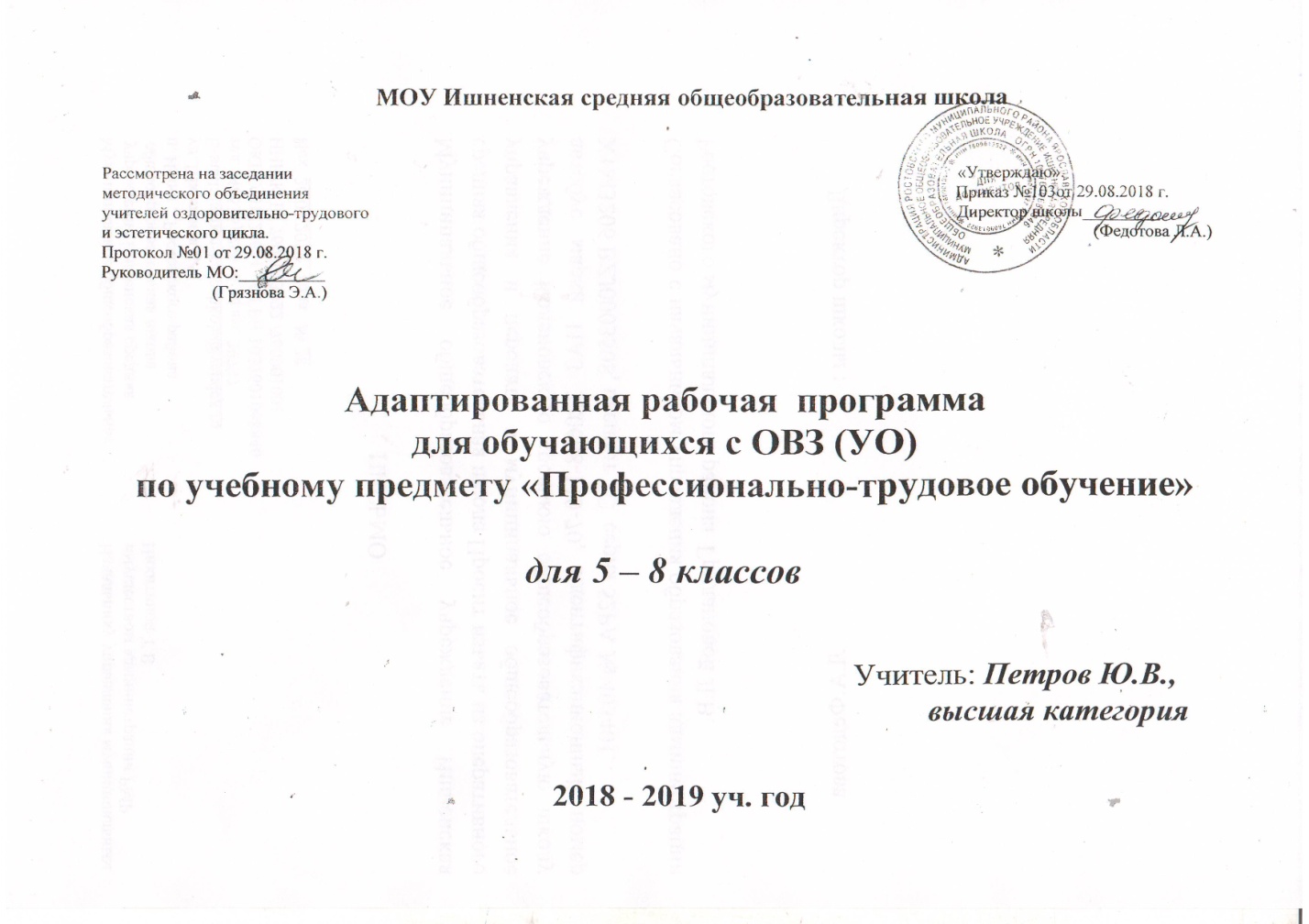 